Муниципальное автономное дошкольное образовательное учреждение детский сад комбинированного вида «Югорка»РАБОЧАЯ УЧЕБНАЯ ПРОГРАММА МУЗЫКАЛЬНОГО РУКОВОДИТЕЛЯПО РЕАЛИЗАЦИИ ОСНОВНОЙ ОБЩЕОБРАЗОВАТЕЛЬНОЙ ПРОГРАММЫ МАДОУ ДСКВ «Югорка»НА 2020-2021 УЧЕБНЫЙ ГОДОбразовательная область «Художественно-эстетическое развитие»Составитель: музыкальный руководительпервой квалификационной категории                                                                                                                                                Адвахова Анастасия КонстантиновнаПокачи 2020СОДЕРЖАНИЕЦЕЛЕВОЙ РАЗДЕЛПояснительная запискаОсновные цели и задачи реализации образовательной области «художественно-эстетическое развитие»Направления образовательной работы по видам музыкальной деятельностиСвязь с другими образовательными областями1.5. Планируемые результаты освоения программыСОДЕРЖАТЕЛЬНЫЙ РАЗДЕЛСодержание учебной программы группы общеразвивающей направленности для детей от 2 до 3 летВозрастные и индивидуальные особенности детей от 2 до 3 летЗадачи музыкального развития в группе общеразвивающей направленности для детей от 2- 3 летСвязь с другими образовательными областями4 Формы работы по реализации основных задач по видам музыкальной деятельностиРаздел «слушание»Раздел «пение»Раздел «музыкально-ритмические движения»Раздел «игра на детских музыкальных инструментах»Календарно-тематический план непосредственно-образовательной деятельности группы общеразвивающей направленности для детей  от 2 -3 летСодержание учебной программы группы общеразвивающей направленности для детей от 3 до 4 летВозрастные и индивидуальные особенности детей от 3 до 4 летЗадачи музыкального развития в группе общеразвивающей направленности для детей от 3 до 4 летСвязь с другими образовательными областямиФормы работы по реализации основных задач по видам музыкальной деятельностиРаздел «слушание»Раздел «пение»Раздел «музыкально-ритмические движения»Раздел «игра на детских музыкальных инструментах»Раздел «творчество»Календарно-тематический план непосредственно-образовательной деятельности группы общеразвивающей направленности для детей  от 3- 4 летОРГАНИЗАЦИОННЫЙ РАЗДЕЛ ПРОГРАММЫУчебно-тематический планСводная циклограмма культурно-досуговой деятельности ДОУМузыкально-досуговая деятельностьПлан работы с педагогическим коллективом по музыкальному развитию детейВзаимодействие с родителями по музыкальному развитию детейКомплекс методического обеспечения музыкального образовательного процессаЛитератураПАСПОРТ ПРОГРАММЫI. ЦЕЛЕВОЙ РАЗДЕЛ1.1 Пояснительная запискаХудожественно-эстетическое	развитие	занимает	одно	из	ведущих	мест	в	содержании	образовательного	процесса	дошкольного образовательного учреждения и является одним из его приоритетных направлений.Освоение	области «Художественно-эстетическое развитие» является частью формирования эстетической культуры личности ребёнка.Основой развития ребенка является искусство.Рабочая учебная программа по музыкальному развитию дошкольников представляет внутренний нормативный документ и является основным для оценки качества музыкального образовательного процесса в детском саду «Югорка»Данная рабочая программа по музыкальному развитию детей разработана на основе комплексной программы «Радуга» автора Дороновой Т.Н.Настоящая программа описывает курс обучения и развития детей дошкольного возраста с 2 до 8 лет, по художественно-эстетическому направлению образовательной области «Художественно-эстетическое развитие». Она разработана на основе обязательного минимума содержания  по музыкальной деятельности для ДОУ с учетом обновления содержания по парциальным программам.Рабочая учебная программа по музыкальному развитию дошкольников является модифицированной и составлена с опорой на:Примерную основную общеобразовательную программу «От рождения до школы» под редакцией Веракса Н.Е., Т. С. ,Комарова Т.С., 2010, МОЗАИКА-СИНТЕЗ, 2010. -304 с.«Программа по музыкально-ритмическому воспитанию детей 2 – 3 лет» Т. Сауко, А. Буренина. СПб, 2001.«Обучение дошкольников игре на детских музыкальных инструментах» Н.Г. Кононова, «Просвещение», М., 1990.«Музыкальные шедевры» Радынова О.П. М., 2000. Программа соответствует следующим принципам:принципу развивающего образования, целью которого является развитие ребенка;сочетает принципы научной обоснованности и практической применимости (содержание программы должно соответствовать основным положениям возрастной психологии и дошкольной педагогики, при этом иметь возможность реализации в массовой практике дошкольного образования);соответствует критериям полноты, необходимости и достаточности (позволять решать поставленные цели и задачи только на необходимом и достаточном материале, максимально приближаться к разумному «минимуму»);обеспечивает единство воспитательных, развивающих и обучающих целей и задач процесса образования детей дошкольного возраста, в процессе реализации которых формируются такие знания, умения и навыки, которые имеют непосредственное отношение к развитию детей дошкольного возраста;строиться с учетом принципа интеграции образовательных областей в соответствии с возрастными возможностями и особенностями воспитанников, спецификой и возможностями образовательных областей;основывается на комплексно-тематическом принципе построения образовательного процесса;предусматривает решение программных образовательных задач в совместной деятельности взрослого и детей и самостоятельной деятельности детей не только в рамках непосредственно образовательной деятельности, но и при проведении режимных моментов в соответствии со спецификой дошкольного образования;предполагает построение образовательного процесса на адекватных возрасту формах работы с детьми. Основной формой работы с детьми дошкольного возраста и ведущим видом деятельности для них является игра.Содержание Программы в полном объеме может быть реализовано в совместной деятельности педагогов и детей, а также через оптимальную организацию самостоятельной деятельности детей.Под совместной деятельностью взрослых и детей понимается деятельность двух и более участников образовательного процесса (взрослых и воспитанников) по решению образовательных задач на одном пространстве и в одно и то же время. Она отличается наличием партнерской позиции взрослого и партнерской формой организации (сотрудничество взрослого и детей, возможность свободного размещения, перемещения и общения детей в процессе образовательной деятельности), предполагает сочетание индивидуальной, подгрупповой и групповой форм организации работы с воспитанниками.Под самостоятельной деятельностью детей понимается свободная деятельность воспитанников в условиях созданной педагогами предметно-развивающей среды, обеспечивающая выбор каждым ребенком деятельности по интересам и позволяющая ему взаимодействовать со сверстниками или действовать индивидуально.В основу реализации комплексно-тематического принципа построения Программы положен примерный календарь праздников, который обеспечивает:«проживание» ребенком содержания дошкольного образования во всех видах детской деятельности;социально-личностную ориентированность и мотивацию всех видов детской деятельности в ходе подготовки и проведения праздников;поддержание эмоционально-положительного настроя ребенка в течение всего периода освоения Программы, так как праздник – это всегдасобытие (день памяти; счастливый, радостный день, напоминающий о произошедшем или устраиваемый по какому-либо поводу);технологичность работы педагогов по реализации Программы (годовой ритм: подготовка к празднику – проведение праздника, подготовка к следующему празднику и т.д.)разнообразие форм подготовки и проведения праздников;возможность реализации принципа построения программы «по спирали», или от простого к сложномувыполнение функции сплочения общественного и семейного дошкольного образования (органичное включение в праздники и подготовку к ним родителей воспитанников);основу для разработки части основной общеобразовательной программы дошкольного образования, формируемой участниками образовательного процесса, так как примерный календарь праздников может быть изменен, уточнен и (или) дополнен содержанием, отражающим:видовое разнообразие учреждений (групп), наличие приоритетных направлений деятельности;специфику социально-экономических, национально-культурных, демографических, климатических и других условий, в которых осуществляется образовательный процесс.Образовательная деятельность направлена на решение следующих задач:сохранять и укреплять здоровье детей, формировать у них привычку к здоровому образу жизни;способствовать своевременному и полноценному психическому развитию каждого ребенка;обеспечивать каждому ребенку возможность радостно и содержательно прожить период дошкольного детства.Программа отвечает требованиям Федерального Государственного Стандарта и составлена в соответствии с возрастными возможностями и особенностями воспитанников, с учетом принципа интеграции образовательных областей. Программа разработана с учетом дидактических принципов развивающего обучения и включает в себя следующие разделы:слушание;пение;музыкально-ритмические движения;игра на детских музыкальных инструментах;творчество.Основная непосредственно образовательная деятельность проводится 2 раза в неделю в первую и во вторую половину дня. Педагогический мониторинг музыкальной деятельности проводится 2 раза в год в сентябре и мае со срезом в середине года.Одним из ведущих принципов построения программы является интеграция содержания дошкольного образования. Интегрированный подход является стержневым и отражает взаимосвязь и взаимодействие всех компонентов педагогического процесса, что позволяет значительно повысить эффективность образования, «на малом учить многому».Интеграция образовательных областей осуществляется посредством использования сквозных в рамках одной возрастной группы форм, методов и приемов, обусловленных возрастными особенностями детей, принципов организации и руководства.Федеральный компонент выделен отдельными познавательными занятиями и развлечениями, посвящёнными Российской символики: Гербу, флагу, гимну.Национально-региональный компонент также выделен в отдельные познавательные занятия, посвящённые Дню города, символики ХМАО и родному краю, учитывает особенности климата и экологии региона; приобщает детей к национальной культуре и воспитанию любви и уважения к малой родине.Локальный компонент отражает особенности вида дошкольного учреждения и выделен в совместных мероприятиях с семьёй и развлечениях, по вопросам укрепления здоровья и физического развития детей.Содержание федерального, регионального и локального компонентов соответствует стандартам дошкольного возраста. Программа разработана на основе источников приведённых в списке литературы. 1.2 ЦЕЛИ И ЗАДАЧИ ПО ПРОГРАММЕ «РАДУГА»Сохранять и укреплять здоровье детей, формировать у них привычку к здоровому образу жизни;Способствовать физическому развитиюФормировать основы здорового образа жизниСпособствовать своевременному и полноценному психическому развитию каждого ребенка;Способствовать становлению деятельностиСпособствовать становлению сознанияЗакладывать основы личностиОбеспечивать каждому ребенку возможность радостно и содержательно прожить период дошкольного детства.Создавать атмосферу эмоционального комфортаСоздавать условия для творческого самовыраженияСоздавать условия для участия родителей в жизни группыОрганизовывать яркие радостные общие события жизни группы Цели и задачи по освоению образовательной области	«Художественно – эстетическое развитие» Цель: развитие музыкальности детей, способности эмоционально воспринимать музыкучерез решение следующих задач:развитие музыкально-художественной деятельности;приобщение к музыкальному искусству.НАПРАВЛЕНИЯ ОБРАЗОВАТЕЛЬНОЙ РАБОТЫПО ВИДАМ МУЗЫКАЛЬНОЙ ДЕЯТЕЛЬНОСТИРаздел «СЛУШАНИЕ»Задачи:ознакомление с музыкальными произведениями, их запоминание, накопление музыкальных впечатлений;развитие музыкальных способностей и навыков культурного слушания музыки;развитие способности различать характер песен, инструментальных пьес, средств их выразительности; формирование музыкального вкуса.формировать  целостное  и	дифференцированное   восприятие   музыкальных произведений.  Добиваться	взаимосвязи эмоционального и интеллектуального компонентов восприятия.учить детей давать осознанную оценку сочинениям различных композиторских школ, а также народным произведениям.совершенствовать восприятие детей в различении звуков по высоте, в узнавании известных сочинений. Учить высказывать предпочтения и давать эстетическую оценку.различать жанровые признаки произведения (песня, марш, танец, пляска, вальс), части произведения (вступление, заключение, запев, припев, проигрыш).расширять ознакомление детей с музыкой русских композиторов-классиков, зарубежных и современных авторов.углублять знания детей при восприятии:вокальной музыки (русские народные песни, современные, песни разных народов, романсы, песенки из мультфильмов);инструментальной музыки (программная музыка, пьесы-настроения, лирические сочинения);оркестровой музыки (для народных инструментов, симфоническая камерная, музыка для симфонического оркестра).побуждать детей к вопросам о музыкальном искусстве, в речь детей вводить больше слов, обозначающих эмоциональное состояние, этические качества.Раздел «ПЕНИЕ»Задачи:формирование у детей певческих умений и навыковсовершенствование	голосового	аппарата	детей,	сохранение	индивидуальности	природного	типа	детского	голоса (высокий, средний, низкий).обучение детей исполнению песен на занятиях и в быту, с помощью воспитателя и самостоятельно, с сопровождением и без сопровождения инструментаразвитие музыкального слуха, т.е. различение интонационно точного и неточного пения, звуков по высоте, длительности, слушание себя при пении и исправление своих ошибокразвитие певческого голоса, укрепление и расширение его диапазона.привитие детям культуры исполнения: выразительное исполнение, умение слушать друг друга, удовольствие от пения в коллективе.формирование навыков самостоятельного пения и пения без сопровожденияРаздел «МУЗЫКАЛЬНО-РИТМИЧЕСКИЕ ДВИЖЕНИЯ»Задачи:Формировать у детей умение чувствовать музыкальные основы и выразительно передавать их в движении.Отражать в движениях умеренный, быстрый и медленный темп, ритмический рисунок, паузы, динамику звучания, менять движения в соответствии с двух- и трех частной формой произведения, различать и отмечать в движении жанровые признаки (песня, танец, марша).Обучать лексике танцевальных движений: прямой галоп, пружинка, поскоки, выставление ноги на носок, пятку, кружение по одному и в парах, движение парами по кругу, перестроения из круга врассыпную и обратно.Учить овладевать движениями с предметами.развивать музыкальное восприятие, музыкально-ритмическое чувство и в связи с этим ритмичность движенийобучать детей согласованию движений с характером музыкального произведения, наиболее яркими средствами музыкальной выразительности, развитие пространственных и временных ориентировокобучать детей музыкально-ритмическим умениям и навыкам через игры, пляски и упражненияразвивать художественно-творческие способности.Раздел «ИГРА НА ДЕТСКИХ МУЗЫКАЛЬНЫХ ИНСТРУМЕНТАХ»Задачи:учить детей правилам пользования инструментами, приёмам и способам игры на каждом инструменте:ударных (бубен, треугольник, барабан, коробочки, ложки),звуковысотных (колокольчики, металлофон, ксилофон),духовых (триола)показать тембровую выразительность и образные возможности разных групп инструментов.стимулировать разнообразные приёмы игры (глиссандо, отрывисто, связанно, постепенно усиливая или смягчая звук).совершенствовать эстетическое восприятие и чувства ребенка,способствовать становлению и развитию волевых качеств: выдержка, настойчивость, целеустремленность, усидчивость.развитие сосредоточенности, памяти, фантазии, творческих способностей, музыкального вкуса.развитие координации музыкального мышления и двигательных функций организма.Раздел «ТВОРЧЕСТВО» (песенное, музыкально-игровое, танцевальное)Задачи:  развивать способность творческого воображения при восприятии музыки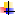   способствовать активизации фантазии ребенка, стремлению к достижению самостоятельно поставленной задачи, к поискам форм для воплощения своего замысла  развивать способность к песенному, музыкально-игровому, танцевальному творчеству, к импровизации на инструментах   формировать язык песенного творчества, учитывая индивидуальные способности детей.  поддерживать стремление детей к творчеству, используя положительную оценку их деятельности. Обращать внимание детей на возможности посредством мимики, жеста, движения передавать различные образы и ситуации.  учить инсценировать песни, сказки, создавать выразительные сценки. Широко использовать жанры детского фольклора, игры-драматизации, психологические этюды.  учить исполнению песен и попевок, творческим импровизациям на инструментах: индивидуально и в ансамбле.   развивать творческое воображение (образные высказывания о музыке, проявления творческой активности).  побуждать детей выражать свои музыкальные впечатления в исполнительской, творческой деятельности: в образном слове, рисунках, пластике, инсценировках.СВЯЗЬ С ДРУГИМИ ОБРАЗОВАТЕЛЬНЫМИ ОБЛАСТЯМИСОЦИАЛЬНО – НОРМАТИВНЫЕ ХАРАКТЕРИСТИКИ ОСВОЕНИЯ ПРОГРАММЫ:По итогам освоения программы «Радуга» каждый ребенок:Достаточно физически развит. Владеет основными культурно-гигиеническими и двигательными навыками.У ребенка сформированы основные физические качества и потребность в двигательной активности.Самостоятельно выполняет доступные возрасту гигиенические процедуры, соблюдает элементарные правила здорового образа жизни; понимает и разделяет ценность здорового образа жизни, умеет соблюдать элементарные правила охраны здоровья своего и окружающих;Любознательный, активный.Имеет индивидуальные познавательные предпочтения и интересы. Может поддерживать простые по содержанию разговоры (беседы), затрагивающие основные познавательные содержания (мир природы и мир человека). Проявляет активность и инициативность для расширения своих представлений о мире (задает познавательные вопросы окружающим, использует элементы детского экспериментирования и пр.). Знает различные источники информации и владеет элементарными навыками их использования для реализации своих познавательных интересов и потребностей;Эмоционально отзывчивый.Различает, откликается и адекватно реагирует на эмоциональные проявления окружающих людей(сверстников и взрослых). Эмоционально сопереживает персонажам произведений художественной литературы, театра, кино; эмоционально откликается на произведения изобразительного и музыкального искусства.Проявляет бережное, созидательное отношение к объектам окружающего мира;Общительный, владеет средствами общения и способами взаимодействия со взрослыми и сверстниками.Ребенок свободно вступает в контакт со сверстниками и взрослыми в зависимости от коммуникативнойцели (установить контакт, получить информацию и пр.) и социальной ситуации (знакомство, просьба, отказ, предложение и пр.).Владеет диалогической формой речи, может начать, продолжить, поддержать и закончить беседу (диалог).Владеет и умеет пользоваться выразительностью речи, адекватно использует ее возможности для общения с окружающими. Адекватно ситуации пользуется речевым этикетом. Может заинтересовать слушателя содержательным, логически построенным высказыванием (элементарная монологическая форма речи).Умеет договариваться со сверстниками, планировать совместную деятельность;Способный управлять своим поведением и планировать свои действия на основе первичных ценностных представлений, соблюдает элементарные общепринятые нормы и правила поведения;Способный решать интеллектуальные и личностные задачи (проблемы), адекватные возрасту;Имеющий первичные представления о себе, семье, обществе (ближайшем социуме), государстве (стране), мире и природе.Овладевший универсальными предпосылками учебной деятельности: умениями работать по правилу и по образцу, слушать взрослого и выполнять его инструкции;Овладевший необходимыми умениями и навыками. У ребенка сформированы умения и навыки, необходимые для жизнедеятельности (культурно-гигиенические, двигательные, самообслуживания и пр.) и осуществления различных видов детской деятельности (речевые, изобразительные, музыкальные, конструктивные и др.).II. СОДЕРЖАНИЕ УЧЕБНОЙ ПРОГРАММЫ2.1 ГРУППА ОБЩЕРАЗВИВАЮЩЕЙ НАПРАВЛЕННОСТИ ДЛЯ ДЕТЕЙ ОТ 2 - 3 ЛЕТХАРАКТЕРИСТИКА ВОЗРАСТНЫХ И ИНДИВИДУАЛЬНЫХ ОСОБЕННОСТЕЙ ДЕТЕЙ 2 -3 ЛЕТНа третьем году жизни дети становятся самостоятельнее. Продолжает развиваться предметная деятельность, ситуативно-деловое общение ребенка и взрослого; совершенствуются восприятие, речь, начальные формы произвольного поведения, игры, наглядно-действенное мышление.	Развитие предметной деятельности связано с усвоением культурных способов действия различными предметами. Развиваются соотносящие  и орудийные действия. В ходе совместной со взрослыми предметной деятельности продолжает развиваться понимание речи. Слово отделяется от ситуации и приобретает самостоятельное значение. Дети продолжают осваивать названия окружающих предметов, учатся выполнять простые словесные просьбы взрослых в пределах видимой наглядной ситуации.Количество понимаемых слов значительно возрастает. Совершенствуется регуляция поведения в результате обращения взрослых к ребенку, Интенсивно развивается активная речь детей. К трем годам они осваивают основные грамматические структуры, пытаются строить простые предложения, в разговоре со взрослым используют практически все части речи.К концу третьего года жизни речь становится средством общения ребенка со сверстниками. В этом возрасте у детей формируются новые виды деятельности: игра, рисование, конструирование. Игра носит процессуальный характер, главное в ней — действия, которые совершаются с игровыми предметами, приближенными к реальности. В середине третьего года жизни появляются действия с предметами заместителями. Появление собственно изобразительной деятельности обусловлено тем, что ребенок уже способен сформулировать намерение изобразить какой либо предмет.На третьем году жизни совершенствуются зрительные и слуховые ориентировки, что позволяет детям безошибочно выполнять ряд заданий: осуществлять выбор из 2-3 предметов по форме, величине и цвету; различать мелодии; петь. Совершенствуется слуховое восприятие, прежде всего фонематический слух. К трем годам дети воспринимают все звуки родного языка, но произносят их с большими искажениями. Основной формой мышления становится наглядно-действенная. Ее особенность заключается в том, что возникающие в жизни ребенка проблемные ситуации разрешаются путем реального действия с предметами. Для детей этого возраста характерна неосознанность мотивов, импульсивность и зависимость чувств и желаний от ситуации. Дети легко заражаются эмоциональным состоянием сверстников. Однако в этот период начинает складываться и произвольность поведения. Она обусловлена развитием орудийных действий и речи. У детей появляются чувства гордости и стыда, начинают формироваться элементы самосознания, связанные с идентификацией с именем и полом. Ранний возраст завершается кризисом трех лет. Ребенок осознает себя как отдельного человека, отличного от взрослого. У него формируется образ Я. Кризис часто сопровождается рядом отрицательных проявлений: негативизмом, упрямством, нарушением общения со взрослым и  др.ЗАДАЧИ МУЗЫКАЛЬНОГО РАЗВИТИЯв группе общеразвивающей направленности детей от 2 до 3 летСохранять и укреплять здоровье детей, формировать у них привычку к здоровому образу жизни;Способствовать своевременному и полноценному психическому развитию каждого ребенка;Пробуждать эмоциональную отзывчивость к эстетической стороне окружающей действительностиСоздавать благоприятные условия для восприятия и созерцания, обращать внимание детей на красоту природы, живописи, предметов декоративно-прикладного искусства, книжных иллюстраций, музыкиПобуждать  каждого  ребенка определить свое	личное отношение к воспринимаемому, свои предпочтения и мимикой, жестами передать егоИспользовать музыку как средство регуляции настроения детей, создания благоприятного эмоционального фона; петь перед сном колыбельные песни.Поощрять желание детей свободно, выразительно двигаться под музыкуОбеспечивать каждому ребенку возможность радостно и содержательно прожить период дошкольного детстваОбеспечивать условия для полноценной адаптации каждого ребенка к детскому саду:Предоставлять детям возможность привыкать к детскому саду, постепенно увеличивая продолжительность пребывания.Создавать условия для совместного пребывания в детском саду малыша с родителями.Создавать общую атмосферу доброжелательности, принятия каждого, доверия, эмоционального комфорта, тепла и пониманияВзрослым положительно эмоционально настраиваться на день работы; радоваться совместному проживанию этого дня с детьми.Избегать ситуаций спешки, поторапливания детейОрганизовывать яркие радостные общие события жизни детейПоказывать детям кукольные спектакли.Организовывать праздники-сюрпризы.Отмечать традиционные праздники.Создавать условия для участия родителей в жизни группы.Реализовывать региональные рекомендации по отбору содержания традиций и праздниковСВЯЗЬ С ДРУГИМИ ОБРАЗОВАТЕЛЬНЫМИ ОБЛАСТЯМИГруппа развивающей направленности для детей 2-3 летФОРМЫ РАБОТЫГРУППА ОБЩЕРАЗВИВАЮЩЕЙ НАПРАВЛЕННОСТИ 2-3 ЛЕТКАЛЕНДАРНО-ТЕМАТИЧЕСКИЙ ПЛАН НЕПОСРЕДСТВЕННО-ОБРАЗОВАТЕЛЬНОЙ ДЕЯТЕЛЬНОСТИ ГРУППЫ ОБЩЕРАЗВИВАЮЩЕЙ НАПРАВЛЕННОСТИ ДЛЯ ДЕТЕЙ ОТ 2-3 ЛЕТ*Репертуар может варьироваться от целей, задач и возможностей группы (на усмотрение музыкального руководителя)КАЛЕНДАРНО – ТЕМАТИЧЕСКОЕ ПЛАНИРОВАНИЕ1неделя: ДЕНЬ ЗНАНИЙ 2неделя: ЗОЛОТАЯ ОСЕНЬ 3неделя: МОЙ ГОРОД4неделя: ЗЕМЛЯ – НАШ ДОМ РОДНОЙнеделя: ЦАРСТВО РАСТЕНИЙнеделя: ЧЕМ ПАХНУТ РЕМЕСЛАнеделя: ЗНАКИ ВОКРУГ НАСнеделя: ЧЕЛОВЕК И ЕГО ЗДОРОВЬЕнеделя: СТРАНА МОЯ РОДНАЯнеделя: ДОМАШНИЕ ЖИВОТНЫЕ И ЧЕЛОВЕК 11 неделя: ВСЕ О ВРЕМЕНИнеделя: МОЯ СЕМЬЯнеделя: ПУТЕШЕСТВИЕ В ПРОШЛОЕ 14 неделя: ПОДАРКИ ЗИМЫнеделя: УДИВИТЕЛЬНЫЙ ЖИВОТНЫЙ МИРнеделя: ЖИТЬ В МИРЕ И СОГЛАСИИнеделя: ПРАЗДНИКИ В НАШЕЙ ЖИЗНИнеделя: НАРОДНАЯ КУЛЬТУРА И ТРАДИЦИИнеделя: МОЙ КРАЙ 20неделя: СПОРТ И Янеделя: ЗАГАДОЧНЫЙ МИР РАСТЕНИЙнеделя: МОРСКИЕ ЧУДЕСАнеделя: ЗАЩИТНИКИ ОТЕЧЕСТВАнеделя: В ГОСТЯХ У ВЕСНЫнеделя: ВЕСНА – МАМИН ПРАЗДНИКнеделя: ПУТЕШЕСТВИЕ КОЛЕСАнеделя : В МИРЕ ИСКУССТВАнеделя: О ЧЕМ ГОВОРЯТ ВЕЩИнеделя: ЗДОРОВЬЕ И ПРАВИЛЬНОЕ ПИТАНИЕ З0 неделя: ЧЕЛОВЕК И КОСМОСнеделя: МЫ ЗАШИТНИКИ ПРИРОДЫнеделя: АЗБУКА ВЕЖЛИВОСТИнеделя: ПРАЗДНИК ПОБЕДИТЕЛЕЙнеделя: НЕМНОГО О ПТИЦАХнеделя: НАСЕКОМЫЕ И РАСТЕНИЯ СОЗДАНЫ ДРУГ ДЛЯ ДРУГАнеделя: ЧУДО ЛЕТО2.2 ГРУППА ОБЩЕРАЗВИВАЮЩЕЙ НАПРАВЛЕННОСТИ ДЛЯ ДЕТЕЙ ОТ 3 - 4 ЛЕТХАРАКТЕРИСТИКА ВОЗРАСТНЫХ И ИНДИВИДУАЛЬНЫХ ОСОБЕННОСТЕЙ ДЕТЕЙ ОТ 3 ДО 4 ЛЕТ.Содержанием музыкального воспитания детей данного возраста является приобщение их к разным видам музыкальной деятельности, формирование интереса к музыке, элементарных музыкальных способностей и освоение некоторых исполнительских навыков. В этот период, прежде всего, формируется восприятие музыки, характеризующееся эмоциональной отзывчивостью на произведения. Маленький ребёнок воспринимает музыкальное произведение в целом. Постепенно он начинает слышать и вычленять выразительную интонацию, изобразительные моменты, затем дифференцирует части произведения. Исполнительская деятельность у детей данного возраста лишь начинает своё становление. Голосовой аппарат ещё не сформирован, голосовая мышца не развита, связки тонкие, короткие. Голос ребёнка не сильный, дыхание слабое, поверхностное. Поэтому репертуар должен отличаться доступностью текста и мелодии. Поскольку малыши обладают непроизвольным вниманием, весь процесс обучения надо организовать так, чтобы он воздействовал на чувства и интересы детей. Дети проявляют эмоциональную отзывчивость на использование игровых приёмов и доступного материала. Приобщение детей к музыке происходит и в сфере музыкальной ритмической деятельности, посредством доступных и интересных упражнений, музыкальных игр, танцев, хороводов, помогающих ребёнку лучше почувствовать и полюбить музыку. Особое внимание на музыкальных занятиях уделяется игре на детских музыкальных инструментах, где дети открывают для себя мир музыкальных звуков и их отношений, различают красоту звучания различных инструментов. Особенностью рабочей программы по музыкальному воспитанию и развитию дошкольников является взаимосвязь различных видов художественной деятельности: речевой, музыкальной, песенной, танцевальной, творческо-игровой.Реализация рабочей программы осуществляется через регламентированную и нерегламентированную формы обучения:-непосредственно образовательная деятельность (комплексные, доминантные, тематические, авторские);- самостоятельная досуговая деятельность.Специально подобранный музыкальный репертуар позволяет обеспечить рациональное сочетание и смену видов музыкальной деятельности, предупредить утомляемость и сохранить активность ребенка на музыкальном занятии. Все занятия строятся в форме сотрудничества, дети становятся активными участниками музыкально-образовательного процесса. Учет качества усвоения программного материала осуществляется внешним контролем со стороны педагога-музыканта и нормативным способом.Занятия проводятся 2 раза в неделю по 15 минут, в соответствиями с требованиями СанПина.Программа рассчитана на 72 занятия в год + развлечения и праздники. 72 занятия по 15 минут = 18 часов. Раз в месяц проводится развлечение (9 занятий) Тематические и календарные праздники и утренники (6 мероприятий)ЗАДАЧИ МУЗЫКАЛЬНОГО РАЗВИТИЯ ГРУППЫ ОБЩЕРАЗВИВАЮЩЕЙ НАПРАВЛЕННОСТИ ДЕТЕЙ ОТ 3 – до 4 ЛЕТСохранять и укреплять здоровье детей, формировать у них привычку к здоровому образу жизни;Способствовать своевременному и полноценному психическому развитию каждого ребенка;Пробуждать эмоциональную отзывчивость к эстетической стороне окружающей действительности; развивать зрительное и слуховое восприятие ребенка.Создавать условия для восприятия музыки как средства передачи чувств и настроенияКрасиво и эстетически целостно оформить интерьер группы.Обращать внимание детей на красоту природы и создавать благоприятные условия для ее созерцанияЗнакомить детей с произведениями живописи, декоративно-прикладного искусства, музыкиПроводить игры и упражнения, направленные на сенсорное развитие в области восприятия звукаИспользовать музыку как средство регуляции настроения детей, создания благоприятного эмоционального фонаПоощрять детей свободно выразительно двигаться под музыкуПобуждать детей формировать и выражать собственные эстетические вкусы и предпочтенияШ. Обеспечивать каждому ребенку возможность радостно и содержательно прожить период дошкольного детстваСоздавать общую атмосферу доброжелательности, принятия каждого, доверия, эмоционального комфорта, тепла и пониманияВносить в группу атмосферу радости жизни.Учитывать настроение и пожелания детей при планировании их жизни в течение дня.Привлекать детей к обустройству группы и по возможности учитывать их пожелания в этом вопросе.Отмечать в группе общие праздники и дни рождения каждого ребенка по единому ритуалу.Использовать музыку как средство регуляции настроения детей, создания благоприятного эмоционально фона; петь перед сном колыбельные песни.Поощрять детей свободно, выразительно двигаться под музыку 2.Организовывать яркие, радостные общие события в жизни детейУстраивать для детей мини-концерты, выставки художественных работ.Показывать детям кукольные спектакли.Организовывать праздники-сюрпризы.Отмечать традиционные праздники.Создавать условия для участия родителей в жизни группы, используя и раскрывая максимально их творческий потенциал.Развивать музыкальные и драматические способности воспитателей, позволяющие им разнообразить жизнь детей.Реализовывать региональные рекомендации по отбору содержания традиционных праздников.Развитие музыкально-художественной деятельности, приобщение к музыкальному искусствСлушание.-Учить детей слушать музыкальное произведение до конца, понимать характер музыки, узнавать и определять, сколько частей в произведении (одночастная или двухчастная форма); рассказывать, о чем поется в песне. Развивать способность различать звуки по высоте в пределах октавы - септимы, замечать изменение в силе звучания мелодии (громко, тихо). Совершенствовать умение различать звучание музыкальных игрушек, дет- ских музыкальных инструментов (музыкальный молоточек, шарманка, погремушка, барабан, бубен, металлофон и др.).Пение.-Способствовать развитию певческих навыков: петь без напряжения в диапазоне ре (ми) - ля (си); в одном темпе со всеми, чисто и ясно произносить слова, передавать характер песни (весело, протяжно, ласково).Песенное творчество.-Учить допевать мелодии колыбельных песен на слог «баю-баю» и веселых мелодий на слог «ля-ля». Формировать навыки сочинительства веселых и грустных мелодий по образцу.Музыкально-ритмические движения.-Учить двигаться соответственно двухчастной форме музыки и силе ее звучания (громко, тихо); реагировать на начало звучания музыки и ее окончание (самостоятельно начинать и заканчивать движение). Совершенствовать навыки основных движений (ходьба и бег). Учить маршировать вместе со всеми и индивидуально, бегать легко, в умеренном и быстром темпе под музыку.-Улучшать качество исполнения танцевальных движений: притоптывать попеременно двумя ногами и одной ногой. Развивать умение кружиться в парах, выполнять прямой галоп, двигаться под музыку ритмично и согласно темпу и характеру музыкального произведения (с предметами, игрушками, без них).-Способствовать развитию навыков выразительной и эмоциональной передачи игровых и сказочных образов: идет медведь, крадется кошка, бегают мышата, скачет зайка, ходит петушок, клюют зернышки цыплята, летают птички, едут машины, летят самолеты, идет коза рогатая и др.Формировать навыки ориентировки в пространстве.Развитие танцевально-игрового творчества.-Стимулировать самостоятельное выполнение танцевальных движений под плясовые мелодии. Активизировать выполнение движений, передающих характер изображаемых животных.Игра на детских музыкальных инструментах.-Знакомить детей с некоторыми детскими музыкальными инструментами: дудочкой, металлофоном, колокольчиком, бубном, погремушкой, ба- рабаном, а также их звучанием; способствовать приобретению элементарных навыков подыгрывания на детских ударных музыкальных инстру- ментах.ЦЕЛЕВЫЕ ОРИЕНТИРЫ:Слушать музыкальное произведение до конца, узнавать знакомые песни, различать звуки по высоте (в пределах октавы).Замечать изменения в звучании (тихо - громко).Петь, не отставая и не опережая, друг друга.Выполнять танцевальные движения: кружиться в парах, притоптывать попеременно ногами, двигаться под музыку с предметами (флажки, листочки, платочки и т. п.).Различать и называть детские музыкальные инструменты (металлофон, барабан и др.)СВЯЗЬ С ДРУГИМИ ОБРАЗОВАТЕЛЬНЫМИ ОБЛАСТЯМИФОРМЫ РАБОТЫКАЛЕНДАРНО-ТЕМАТИЧЕСКИЙ ПЛАН НЕПОСРЕДСТВЕННО-ОБРАЗОВАТЕЛЬНОЙ ДЕЯТЕЛЬНОСТИ ГРУППЫ ОБЩЕРАЗВИВАЮЩЕЙ ДЛЯ ДЕТЕЙ ОТ 3-4 ЛЕТКАЛЕНДАРНО – ТЕМАТИЧЕСКОЕ ПЛАНИРОВАНИЕ1неделя: ДЕНЬ ЗНАНИЙ 2неделя: ЗОЛОТАЯ ОСЕНЬ 3неделя: МОЙ ГОРОД4неделя: ЗЕМЛЯ – НАШ ДОМ РОДНОЙнеделя: ЦАРСТВО РАСТЕНИЙнеделя: ЧЕМ ПАХНУТ РЕМЕСЛАнеделя: ЗНАКИ ВОКРУГ НАСнеделя: ЧЕЛОВЕК И ЕГО ЗДОРОВЬЕнеделя: СТРАНА МОЯ РОДНАЯнеделя: ДОМАШНИЕ ЖИВОТНЫЕ И ЧЕЛОВЕК 11 неделя: ВСЕ О ВРЕМЕНИнеделя: МОЯ СЕМЬЯнеделя: ПУТЕШЕСТВИЕ В ПРОШЛОЕ 14 неделя: ПОДАРКИ ЗИМЫнеделя: УДИВИТЕЛЬНЫЙ ЖИВОТНЫЙ МИРнеделя: ЖИТЬ В МИРЕ И СОГЛАСИИнеделя: ПРАЗДНИКИ В НАШЕЙ ЖИЗНИнеделя: НАРОДНАЯ КУЛЬТУРА И ТРАДИЦИИнеделя: МОЙ КРАЙ 20неделя: СПОРТ И Янеделя: ЗАГАДОЧНЫЙ МИР РАСТЕНИЙнеделя: МОРСКИЕ ЧУДЕСАнеделя: ЗАЩИТНИКИ ОТЕЧЕСТВАнеделя: В ГОСТЯХ У ВЕСНЫнеделя: ВЕСНА – МАМИН ПРАЗДНИКнеделя: ПУТЕШЕСТВИЕ КОЛЕСАнеделя : В МИРЕ ИСКУССТВАнеделя: О ЧЕМ ГОВОРЯТ ВЕЩИнеделя: ЗДОРОВЬЕ И ПРАВИЛЬНОЕ ПИТАНИЕ З0 неделя: ЧЕЛОВЕК И КОСМОСнеделя: МЫ ЗАШИТНИКИ ПРИРОДЫнеделя: АЗБУКА ВЕЖЛИВОСТИнеделя: ПРАЗДНИК ПОБЕДИТЕЛЕЙнеделя: НЕМНОГО О ПТИЦАХнеделя: НАСЕКОМЫЕ И РАСТЕНИЯ СОЗДАНЫ ДРУГ ДЛЯ ДРУГАнеделя: ЧУДО ЛЕТООРГАНИЗАЦИОННЫЙ РАЗДЕЛIII.1 Учебно-тематический план образовательной области Художественно-эстетическое развитие52533 МУЗЫКАЛЬНО-ДОСУГОВАЯ ДЕЯТЕЛЬНОСТЬ Перспективное планирование Цель:Формирование положительных эмоций у дошкольников.Формирование	мотивации	к	музыкальной	деятельности	через	пение,	движение,	игру, творчество и музицирование.Формирование у детей мотивации к творчеству через театрализацию.Формирование мотивации к музыкальной деятельности через знакомство с художественно- выразительными особенностями народных инструментов.Знакомство детей с особенностями русских традиций и народных праздничных гуляний.Знакомство детей с традициями игры на народных инструментах.Обогащение словарного запаса ребёнка.Основные направления в работе с воспитателямиПомощь в подборе репертуара для бытового пения,   праздников, слушания.Индивидуальные занятия вокалом. Разучивание материала для пения с детьми.Практические занятия с коллегами по разучиванию музыкального репертуара: хороводов, народных игр, музыкально - ритмических, танцевальных движений.Составление	фонотеки в группах.Подготовка досугов.Проведение открытых музыкальных занятий, досугов с последующим обсуждением.Организация музыкальной культурной жизни детского сада.Подбор музыкального материала к празднику, к спектаклям, инсценировкам.Помощь в организации спектаклей.Ознакомление с новой музыкально-методической литературой.ВЗАИМОДЕЙСТВИЕ С СЕМЬЁЙДетский сад становится социальным центром помощи семье в воспитании ребенка дошкольного возраста.Расширяется спектр доступных педагогам форм взаимодействия с семьей — разнообразные консультации, семейные клубы (кружки), совместный досуг, творческие проекты, фестивали и выставки, спортивные мероприятия, праздники, традиции и пр. Они объединяют дошкольное учреждение и семью в единое воспитательно-образовательное пространство развития ребенка-дошкольника.По мнению авторов Концепции дошкольного воспитания (В. В. Давыдов, В. А. Петровский, Р. Б. Стеркина и др.), в отношениях между родителями, педагогами и детьми центральное место должно занимать не авторитарное, а личностно ориентированное взаимодействие взрослого с ребенком.Это значит, что педагоги и родители должны в процессе общения обеспечить ребенку:чувство психологической защищённости;доверие к миру;эмоциональное благополучие;формирование базиса личностной культуры;развитие его индивидуальности'.Этот результат, может быть достигнут только при условии взаимодействия детского сада и семьи.Гармоничное взаимодействие не подразумевает равнодолевого участия педагогов и родителей в воспитательно- образовательном процессе.Если в вопросах обучения, образования приоритетная роль принадлежит детскому саду, располагающему профессиональными кадрами, а в вопросах развития в среднем ситуация пятьдесят на пятьдесят, то в вопросах воспитания ведущая роль принадлежит семье.Однако процесс взаимодействия практически всегда запускается по инициативе педагогов. И насколько продуманным будет этот процесс, настолько эффективным будет и результат.Современный родитель стремится к диалогу, он хочет, чтобы его пожелания по воспитанию ребенка учитывались, его мнение было услышано, его взгляды были учтены в работе воспитателей. Сделать это нелегко. Построение гармоничного, адекватного взаимодействия с родителями требует много терпения, такта, мудрости.По целевым установкам можно выделить три основных направления:мероприятия ДОУ с родителями с целью повышения их компетенции в разных вопросах.Сюда относятся дни открытых дверей, консультации, родительские кружки (клубы), мастер-классы и т. п.;мероприятия ДОУ, объединяющие родителей и детей с целью лучше узнать ребенка, наладить содержательное; общение и т. п.Сюда относятся праздники и досуги, совместные мероприятия, экскурсии, традиции («Встречи с интересными людьми» и т. п.);мероприятия в семье, используемые в работе ДОУ с целью повышать инициативность и заинтересованность родителей. Сюда относятся выставки по увлечениям ребенка, выставки совместных работ родителей и детей по заданной тематике домашнее коллекционирование с презентацией в группе и т. п.Результат взаимодействия оценивается не по количеству проведенных совместных мероприятий, а по охвату родителей, их активности и заинтересованности, по переносу предложенных содержаний в жизнь семьи (стали ходить на выставки, в бассейн и т. п., собирать семейную коллекцию, появились новые семейные традиции и т. д.); по направленности данных мероприятий и усилий на развитие и воспитание ребенка.ВЗАИМОДЕЙСТВИЕ С СЕМЬЁЙФормы работыТестирование и анкетирование родителей и их детей.Педагогические консультации, доклады, лекции по вопросам музыкального развития ребёнка в семье, которые реализуются на родительских собраниях.Практические занятия в детском саду по ознакомлению с методами и приёмами музыкального развития детей.Круглые родительские столы.Совместные праздники, утренники детей и взрослых.Создание творческих групп родителей по организации для детейутренников, праздников, игр, развлечений.«Родительский день» индивидуальные консультации для родителей.«Семейные вечера» «Играй гармонь», «Русская народная песня», «Посиделки».Введение традиций: «Всей семьёй в театр», «Мир семейных увлечений», «Ищем семейные таланты», «Папа, мама, я — поющая семья», «Домашние фантазёры».Создание домашней фонотеки. 	115СПИСОК ПОСОБИЙ, ПРОГРАММ И СРЕДСТВ ОБУЧЕНИЯмузыки через музицирование. – М., 1999.Петрова В.А. «Малыш». Программа развития музыкальности у детей раннего возраста (третий год жизни). – М.:«Виоланта», 1998.Радынова О.П. Музыкальные шедевры. Авторская программа и методические рекомендации. – М.: «Издательство ГНОМ и Д», 2000. – (Музыка для дошкольников и младших школьников.)Сауко Т.Н., Буренина А.И. Топ-хлоп, малыши: программа музыкально-ритмического воспитания детей 2-3 лет. – СПб., 2001.Сорокина Н.Ф. , Миланович Л.Г. «Театр- творчество - дети». Программа развития творческих способностей средствами театрального искусства. – М.: МИПКРО, 1995.Тарасова К.В. , Нестеренко Т.В. , Рубан Т.Г. «Гармония». Программа развития музыкальности у детей. – М.: Центр«Гармония», 1993.Тарасова К.В. , Петрова М.Л. , Рубан Т.Г. «Синтез». Программа развития музыкального восприятия на основе трех видов искусств. – М.: «Виоланта», 1999.Трубникова М.А. «Играем в оркестре по слуху». – М.: Центр «Гармония», 1994.Хазова М.В. «Горенка». Программа комплексного изучения музыкального фольклора. – М.: «Владос», 1999.Циркова Н.П. «В мире бального танца». Программа развития творческих способностей детей средствами танцевального искусства. – М.: «Владос», 1999.Наименование ПрограммыРАБОЧАЯ УЧЕБНАЯ ПРОГРАММА по реализации основной общеобразовательной программы дошкольного образовательного учрежденияна 2020-2021 учебный годОбразовательная область «Музыка» для детей дошкольного возраста от 2 до 4 летОбоснование для разработки ПрограммыЗакон «Об образовании в Российской Федерации»;ФГОС ДО№30384«Радуга» Программа воспитания и развития детей дошкольного возраста в условиях детского сада авт. Т.Н.Доронова, И.Г.ГалянтСанитарно-эпидемиологические правила и нормативы к содержанию и организации режима работы в дошкольных образовательных организациях 2.4.1.3049-13;Основная образовательная программа дошкольного образования МАДОУ ДСКВ «Югорка» г. Покачи.Конвенция о правах ребенкаОсновные разработчики ПрограммыМузыкальный руководитель Адвахова А.К.Цель ПрограммыРазвитие музыкальности детей, способности эмоционально воспринимать музыку.Формирование общей культуры детей.Задачи Программыразвитие музыкально-художественной деятельности;приобщение к музыкальному искусству;развитие музыкальности детей;развитие способности эмоционально воспринимать музыку.Ценностно-целевые	ориентиры	образовательного процессаСохранение здоровья и эмоционального благополучия, обеспечение культурного развития каждого ребенка;Создание доброжелательной атмосферы, позволяющей растить воспитанников любознательными, добрыми, инициативными, стремящимися к самостоятельности и творчеству;Использование различных видов детской деятельности, их интеграция в целях повышения эффективности образовательного процесса;Творческая организация образовательного процесса;Вариативность использования образовательного материала, позволяющая развиватьтворчество в соответствии с интересами и наклонностями каждого ребенка;Обеспечение музыкального развития ребенка в ходе воспитания и обучения;Привлечение семьи к участию в культурной жизни групп детского сада и дошкольной образовательной организации в целом;Соблюдение принципа преемственности.Содержание образованияРежим пребывания воспитанников в детском саду;Проведение непосредственной образовательной деятельности в неделю, общее количество НОД в год;Осуществление	культурно	-	досуговой	деятельности	в	ходе	развлечений	и праздников.Организация и проведение не регламентируемой образовательной деятельности детей в течение дня (совместная деятельность педагога с детьми, самостоятельная деятельность детей и режимные моменты); формы взаимодействия с семьями воспитанников и коллегами;Программно-методический комплекс.Сроки и этапы реализации Программы2020-2021 учебный год:Целевые ориентиры реализации Программы образовательной	области	Художественно - эстетическое развитие и показатели эффективностиРезультаты развития детей младшего и среднего возраста:по реализации программы:Эмоционально реагируют на музыку, испытывая радость;Внимательно слушают от начала до конца короткие пьесы;Определяют общее настроение, характер музыкального произведения;Выделяют отдельные средства музыкальной выразительности;Слышат в музыке изобразительные моменты;Определяют, к какому жанру (марш, песня, танец) и на каком из известных инструментов они исполняются;Могут выразить свои впечатления в движениях и рисунке;Различают яркий контраст музыки, может поплясать и постоять послушать музыку;Воспроизводят образные движения и несложный сюжет.В движениях воспроизводят более сложный характер, менее контрастной музыки;Самостоятельно определяют жанры марша и танца и выбирают соответствующие движения;Певческий голос очень слабый, часто с хрипотцой, дыхание короткое;Артикуляция не четкая, некоторые звуки отсутствуют;У младших дошкольников достаточно развит тембровый слух, что позволяет ориентироваться в звучании инструментов и контрастных регистрах;Высокая степень развития динамического слуха делает возможным воспроизведению не только контрастных степеней громкости, но и тонкий переход между ними;В системе чувства ритма наиболее развито чувство темпа;Основной вид музыкального творчества – импровизация. Координатор ПрограммыМузыкальный руководитель Адвахова А.К.Исполнители ПрограммыМуниципальное автономное дошкольное образовательное учреждение детский сад комбинированного вида «Югорка»;Музыкальный руководитель;Воспитатели групп.«Социально-коммуникативное развитие»«Социализация»«Труд»«Безопасность»Формирование представлений о музыкальной культуре и музыкальном искусстве; Развитие игровой деятельности; формирование гендерной, семейной, гражданской принадлежности, патриотических чувств, чувства принадлежности к мировому сообществуФормирование трудовых умений и навыков, воспитание трудолюбия, воспитание ценностного отношения к собственному труду, труду других людей и его результатам Формирование основ безопасности собственной жизнедеятельности в различных видах музыкальной деятельности«Познавательное развитие»Расширение кругозора детей в области о музыки; сенсорное развитие, формирование целостной картины мира в сфере музыкального искусства, творчества«Речевое развитие»Развитие свободного общения со взрослыми и детьми в области музыки; развитие всех компонентов устной речи в театрализованной деятельности; практическое овладениевоспитанниками нормами речи.«Художественно-эстетическое развитие»Художественное творчество«Чтение художественной литературы»Развитие детского творчества, приобщение к различным видам искусства, использование художественных произведений для обогащения содержания области «Музыка», закрепления результатов восприятия музыки.Формирование интереса к эстетической стороне окружающей действительности; развитие детского творчества.использование музыкальных произведений с целью усиления эмоционального восприятия художественных произведений«Физическое развитие»Развитие физических качеств для музыкально-ритмической деятельности, использование музыкальных произведений в качестве музыкального сопровождения различных видов детской деятельности и двигательной активностисохранение и укрепление физического и психического здоровья детей, формирование представлений о здоровом образе жизни, релаксация.1.Образовательная область «Социально-личностное»1.Образовательная область «Социально-личностное»1.Образовательная область «Социально-личностное»1.Образовательная область «Социально-личностное»Содержание образовательной области «Социализация» направлено на достижение целей освоения первоначальных представленийсоциального характера и включения детей в систему социальных отношений через решение следующих задач:Содержание образовательной области «Социализация» направлено на достижение целей освоения первоначальных представленийсоциального характера и включения детей в систему социальных отношений через решение следующих задач:Содержание образовательной области «Социализация» направлено на достижение целей освоения первоначальных представленийсоциального характера и включения детей в систему социальных отношений через решение следующих задач:Содержание образовательной области «Социализация» направлено на достижение целей освоения первоначальных представленийсоциального характера и включения детей в систему социальных отношений через решение следующих задач:Развитие игровой деятельностиСюжетно-ролевые игрыТеатрализованные игрыДидактические игрыРазвитие игровой деятельностиСодействовать желанию детей самостоятельно подбирать игрушки и атрибуты для игры, использовать предметы-заместители. Подводить детей к пониманию роли в игре. Формировать начальные навыки ролевого поведения; учить связывать сюжетные действия с ролью.Пробуждать интерес к театрализованной игре путем первого опыта общения с персонажем (кукла Катя показывает концерт), расширения контактов со взрослым (бабушка приглашает на деревенский двор).Побуждать детей отзываться на игры-действия со звуками (живой и нет живой природы), подражать движениям животных и птиц подмузыку, под звучащее слово (в произведениях малых фольклорных форм).Проводить дидактические игры на развитие внимания и памяти («Чего не стало?» и т.п.); слуховой дифференциации («Что звучит?» и т.п.).Приобщение к элементарным общепринятым нормам и правилам взаимоотношения со сверстниками и взрослыми (в том числе моральным)Формировать у каждого ребенка уверенность в том, что взрослые любят его, как и всех остальных детей.Продолжать формировать умение здороваться и прощаться (по напоминанию взрослого); излагать собственные просьбы спокойно, употребляя слова «спасибо» и «пожалуйста».Формирование гендерной, семейной, гражданской принадлежности, патриотических чувств, чувства принадлежности к мировому СообществуЗакреплять умение называть свое имя. Развивать умение ориентироваться в музыкальном зале.Приобщение к элементарным общепринятым нормам и правилам взаимоотношения со сверстниками и взрослыми (в том числе моральным)Формировать у каждого ребенка уверенность в том, что взрослые любят его, как и всех остальных детей.Продолжать формировать умение здороваться и прощаться (по напоминанию взрослого); излагать собственные просьбы спокойно, употребляя слова «спасибо» и «пожалуйста».Формирование гендерной, семейной, гражданской принадлежности, патриотических чувств, чувства принадлежности к мировому СообществуЗакреплять умение называть свое имя. Развивать умение ориентироваться в музыкальном зале.Приобщение к элементарным общепринятым нормам и правилам взаимоотношения со сверстниками и взрослыми (в том числе моральным)Формировать у каждого ребенка уверенность в том, что взрослые любят его, как и всех остальных детей.Продолжать формировать умение здороваться и прощаться (по напоминанию взрослого); излагать собственные просьбы спокойно, употребляя слова «спасибо» и «пожалуйста».Формирование гендерной, семейной, гражданской принадлежности, патриотических чувств, чувства принадлежности к мировому СообществуЗакреплять умение называть свое имя. Развивать умение ориентироваться в музыкальном зале.Приобщение к элементарным общепринятым нормам и правилам взаимоотношения со сверстниками и взрослыми (в том числе моральным)Формировать у каждого ребенка уверенность в том, что взрослые любят его, как и всех остальных детей.Продолжать формировать умение здороваться и прощаться (по напоминанию взрослого); излагать собственные просьбы спокойно, употребляя слова «спасибо» и «пожалуйста».Формирование гендерной, семейной, гражданской принадлежности, патриотических чувств, чувства принадлежности к мировому СообществуЗакреплять умение называть свое имя. Развивать умение ориентироваться в музыкальном зале.2. Образовательная область «Безопасность»«Содержание образовательной области «Безопасность» направлено на достижение целей формирования основ безопасности собственной жизнедеятельности».С помощью художественных и фольклорных произведений знакомить с правилами безопасного для человека и окружающего мира поведения.2. Образовательная область «Безопасность»«Содержание образовательной области «Безопасность» направлено на достижение целей формирования основ безопасности собственной жизнедеятельности».С помощью художественных и фольклорных произведений знакомить с правилами безопасного для человека и окружающего мира поведения.2. Образовательная область «Безопасность»«Содержание образовательной области «Безопасность» направлено на достижение целей формирования основ безопасности собственной жизнедеятельности».С помощью художественных и фольклорных произведений знакомить с правилами безопасного для человека и окружающего мира поведения.2. Образовательная область «Безопасность»«Содержание образовательной области «Безопасность» направлено на достижение целей формирования основ безопасности собственной жизнедеятельности».С помощью художественных и фольклорных произведений знакомить с правилами безопасного для человека и окружающего мира поведения.3.Образовательная область «Познание»Сенсорное развитиеПродолжать работу по обогащению непосредственного чувственного опыта детей разных видах музыкальной деятельности. Побуждать включать движения рук по предмету (мягкие игрушки, куклы-бибабо) в процесс знакомства с ним: обводит руками части предмета, гладить их и т.д. Упражнять в установлении сходства и различия между предметами, имеющим одинаковое название (одинаковые платочки; большой красный мяч — маленький синий мяч).Формировать умение называть свойства предметов.Формирование целостной картины мира, расширение кругозораПредметное и социальное окружение. Продолжать знакомить детей с названиями предметов ближайшего окружения: игрушки, и т д. Формировать представления о простейших связях между предметами ближайшего окружения. Учить детей называть цвет, величину предметов, материал, из которого они сделаны (бумага, дерево, ткань, глина);Ознакомление с природойУчить узнавать в натуре, на картинках, в игрушках домашних животных кошку, собаку, корову, курицу и т. д.) и их детенышей и называть их; узнавать на картинках некоторых диких животных (медведя, зайца, лису и т. д.) : называть их.Учить различать по внешнему виду овощи (помидор, огурец, морковь) фрукты (яблоко, груша и т.д.).3.Образовательная область «Познание»Сенсорное развитиеПродолжать работу по обогащению непосредственного чувственного опыта детей разных видах музыкальной деятельности. Побуждать включать движения рук по предмету (мягкие игрушки, куклы-бибабо) в процесс знакомства с ним: обводит руками части предмета, гладить их и т.д. Упражнять в установлении сходства и различия между предметами, имеющим одинаковое название (одинаковые платочки; большой красный мяч — маленький синий мяч).Формировать умение называть свойства предметов.Формирование целостной картины мира, расширение кругозораПредметное и социальное окружение. Продолжать знакомить детей с названиями предметов ближайшего окружения: игрушки, и т д. Формировать представления о простейших связях между предметами ближайшего окружения. Учить детей называть цвет, величину предметов, материал, из которого они сделаны (бумага, дерево, ткань, глина);Ознакомление с природойУчить узнавать в натуре, на картинках, в игрушках домашних животных кошку, собаку, корову, курицу и т. д.) и их детенышей и называть их; узнавать на картинках некоторых диких животных (медведя, зайца, лису и т. д.) : называть их.Учить различать по внешнему виду овощи (помидор, огурец, морковь) фрукты (яблоко, груша и т.д.).4. Образовательная область «Коммуникация»«Содержание образовательной области «Коммуникация» направлено на достижение целей овладения конструктивными способами и средствами взаимодействия с окружающими людьми через решение следующих задач:развитие всех компонентов устной речи детей (лексической стороны, грамматического строя речи, произносительной стороны речи; связной речи—диалогической и монологической форм) в различных формах и видах детской деятельности;практическое овладение воспитанниками нормами речи». • развитие свободного общения со взрослыми и детьми;На картинках показывать состояния людей и животных: радуется, грустит и т. д.4. Образовательная область «Коммуникация»«Содержание образовательной области «Коммуникация» направлено на достижение целей овладения конструктивными способами и средствами взаимодействия с окружающими людьми через решение следующих задач:развитие всех компонентов устной речи детей (лексической стороны, грамматического строя речи, произносительной стороны речи; связной речи—диалогической и монологической форм) в различных формах и видах детской деятельности;практическое овладение воспитанниками нормами речи». • развитие свободного общения со взрослыми и детьми;На картинках показывать состояния людей и животных: радуется, грустит и т. д.Развитие всех компонентов устной речи, практическое овладение нормами речиНа основе расширения ориентировки детей в ближайшем окружении развивать понимание речи и активизировать словарь.Развивать умение детей по словесному указанию педагога находить предметы поназванию, цвету, размеру («Возьми красный платочек», «Спой песенку маленькому медвежонку»); имитировать действия людей и движения животных («Покажи, как поливают из леечки», «Походи, как медвежонок»).Обогащать словарь детей:существительными, обозначающими названия игрушек, овощей, фруктов, домашних животных и их детенышей;глаголами, обозначающими трудовые действия (стирать, гладить, лечить, поливать),их эмоциональное состояние (плакать, смеяться, радоваться, обижаться);прилагательными, обозначающими цвет, (красный, синий, сладкий, кислый, большой, маленький,наречиями (близко, далеко, высоко, быстро, темно, тихо, холодно, жарко, скользко). Способствовать употреблению усвоенных слов в самостоятельной речи.Звуковая культура речиСпособствовать развитию артикуляционного и голосового аппарата, речевого дыхания,слухового внимания. Формировать умение пользоваться (по подражанию) высотой и силой голоса («Киска, брысь!», «Кто пришел?», «Кто стучит?»).Грамматический строй речиУпражнять в употреблении некоторых вопросительных слов (кто, что, где) и несложных фраз, состоящих из 2-4 слов («Кисонька-мурысенька,куда пошла?»).Связная речьПомогать детям отвечать на простейшие («что?», «кто?», «что делает?») и болеесложные вопросы («во что одет?», «что везет?», «кому?», «какой?», «где?», «когда?», «куда?»).Поощрять попытки детей старше 2 лет 6 месяцев по собственной инициативе или попросьбе воспитателя рассказывать об изображенном на картинке, о новой игрушке (обновке), особытии из личного опыта. Во время игр-инсценировок учить детей повторять несложные фразы. Помогать детям старше 2 лет 6 месяцев драматизировать отрывки из хорошо знакомых сказок.Формировать умение слушать небольшие рассказы без наглядного сопровождения.5. Образовательная область «Чтение художественной литературы»5. Образовательная область «Чтение художественной литературы»Формирование интереса и потребности в чтенииПродолжать приучать детей слушать народные песенки, сказки, авторские произведения.Сопровождать чтение показом игрушек, картинок, персонажей настольного театра и других средств наглядности. Сопровождать чтение небольших поэтических произведений игровыми действиями.Предоставлять детям возможность договаривать слова, фразы при чтении воспитателем (муз рука)знакомых стихотворений. Поощрять попытки читать стихотворный текст целиком с помощью взрослого.Помогать детям старше 2 лет 6 месяцев играть в хорошо знакомую сказку. Примерные списки литературы для чтения детямРусский фольклорПовторение песенок, потешек, сказок, прочитанных и рассказанных детям второго года жизни.Песенки, потешки, заклички. «Наши уточки с утра...»; «Пошел котик на Торжок...»; «Заяц Егорка...»; «Наша Маша маленька...»; «Чики, чики, кички...», «Ой ду-ду, ду-ду, ду-ду! Сидит ворон на дубу»; «Из-за леса, из-за гор...»; «Бежала лесочком лиса с кузовочком...»;«Огуречик, огуречик...»; «Солнышко, ведрышко...». Сказки. «Козлятки и волк», обр. К. Ушинского; «Теремок», обр. М. Булатова; «Маша и медведь», обр. М. Булатова.Формирование интереса и потребности в чтенииПродолжать приучать детей слушать народные песенки, сказки, авторские произведения.Сопровождать чтение показом игрушек, картинок, персонажей настольного театра и других средств наглядности. Сопровождать чтение небольших поэтических произведений игровыми действиями.Предоставлять детям возможность договаривать слова, фразы при чтении воспитателем (муз рука)знакомых стихотворений. Поощрять попытки читать стихотворный текст целиком с помощью взрослого.Помогать детям старше 2 лет 6 месяцев играть в хорошо знакомую сказку. Примерные списки литературы для чтения детямРусский фольклорПовторение песенок, потешек, сказок, прочитанных и рассказанных детям второго года жизни.Песенки, потешки, заклички. «Наши уточки с утра...»; «Пошел котик на Торжок...»; «Заяц Егорка...»; «Наша Маша маленька...»; «Чики, чики, кички...», «Ой ду-ду, ду-ду, ду-ду! Сидит ворон на дубу»; «Из-за леса, из-за гор...»; «Бежала лесочком лиса с кузовочком...»;«Огуречик, огуречик...»; «Солнышко, ведрышко...». Сказки. «Козлятки и волк», обр. К. Ушинского; «Теремок», обр. М. Булатова; «Маша и медведь», обр. М. Булатова.Раздел  «Слушание»Раздел  «Слушание»Раздел  «Слушание»Раздел  «Слушание»Раздел  «Слушание»Режимные моментыСовместная деятельность педагога с детьмиСовместная деятельность педагога с детьмиСамостоятельная деятельность детейСовместная деятельность с семьейФормы организации детейФормы организации детейФормы организации детейФормы организации детейФормы организации детейИндивидуальные ПодгрупповыеГрупповые Подгрупповые ИндивидуальныеИндивидуальные ПодгрупповыеИндивидуальные ПодгрупповыеГрупповые Подгрупповые ИндивидуальныеИспользование музыки:-на утренней гимнастике и физкультурных занятиях;на музыкальных занятиях;во время умыванияна других занятиях (ознакомление с окружающим миром, развитие речи, изобразительная деятельность)во время прогулки (в теплое время)в сюжетно-ролевых играхперед дневным сномпри пробуждениина праздниках и развлеченияхЗанятияПраздники, развлеченияМузыка в повседневной жизни:-другие занятия-театрализованная деятельность-слушание музыкальных произведений в группе-прогулка (подпевание знакомых песен, попевок)-детские игры, забавы, потешки- рассматрвание картинок, иллюстраций в детских книгах, репродукций,	предметов окружающей действительности;Создание условий для самостоятельной музыкальной деятельности в группе: подбор музыкальных инструментов, музыкальных игрушек, театральных кукол, атрибутов для ряжения, элементов костюмов различных персонажей, ТСО.Экспериментирование со звукомСоздание условий для самостоятельной музыкальной деятельности в группе: подбор музыкальных инструментов, музыкальных игрушек, театральных кукол, атрибутов для ряжения, элементов костюмов различных персонажей, ТСО.Экспериментирование со звукомКонсультации для родителейРодительские собранияИндивидуальные беседыСовместные праздники, развлечения в ДОУ (включение родителей в праздники и подготовку к ним)Театрализованная деятельность (концерты родителей для детей, совместные выступления детей и родителей, шумовой оркестр)Открытые музыкальные занятия для родителейСоздание наглядно- педагогической пропаганды дляродителей (стенды, папки или ширмы- передвижки)Оказание помощи родителям по созданию предметно-музыкальной среды в семьеПосещения детских музыкальных театровПрослушивание аудиозаписей с просмотром соответсвующих картинок, иллюстрацийродителей (стенды, папки или ширмы- передвижки)Оказание помощи родителям по созданию предметно-музыкальной среды в семьеПосещения детских музыкальных театровПрослушивание аудиозаписей с просмотром соответсвующих картинок, иллюстрацийРаздел «Пение»Раздел «Пение»Раздел «Пение»Раздел «Пение»Раздел «Пение»Раздел «Пение»Раздел «Пение»Режимные моментыСовместная деятельность педагога с детьмиСовместная деятельность педагога с детьмиСамостоятельная деятельность детейСамостоятельная деятельность детейСамостоятельная деятельность детейСовместная деятельность с семьейФормы организации детейФормы организации детейФормы организации детейФормы организации детейФормы организации детейФормы организации детейФормы организации детейИндивидуальные ПодгрупповыеГрупповыеПодгрупповые ИндивидуальныеГрупповыеПодгрупповые ИндивидуальныеГрупповыеПодгрупповые ИндивидуальныеИндивидуальные ПодгрупповыеИндивидуальные ПодгрупповыеГрупповыеПодгрупповые ИндивидуальныеИспользование пения:на музыкальных занятиях;во время умыванияна других занятияхво время прогулки (в теплое время)в сюжетно-ролевых играх-в театрализованной деятельностина праздниках иЗанятияПраздники, развлеченияМузыка в повседневной жизни:-Театрализованная деятельность-Подпевание и пение знакомых песенок, попевок во время игр, прогулок в теплую погоду- Подпевание и пение знакомыхпесенок, попевок приЗанятияПраздники, развлеченияМузыка в повседневной жизни:-Театрализованная деятельность-Подпевание и пение знакомых песенок, попевок во время игр, прогулок в теплую погоду- Подпевание и пение знакомыхпесенок, попевок приЗанятияПраздники, развлеченияМузыка в повседневной жизни:-Театрализованная деятельность-Подпевание и пение знакомых песенок, попевок во время игр, прогулок в теплую погоду- Подпевание и пение знакомыхпесенок, попевок приСоздание условий для самостоятельной музыкальной деятельности в группе: подбор музыкальных инструментов (озвученных и неозвученных), музыкальных игрушек, театральныхСоздание условий для самостоятельной музыкальной деятельности в группе: подбор музыкальных инструментов (озвученных и неозвученных), музыкальных игрушек, театральныхСовместные праздники, развлечения в ДОУ (включение родителей в праздники и подготовку к ним)Театрализованная деятельность (концерты родителей для детей,совместные выступления детей иразвлеченияхрассматрвании картинок, иллюстраций в детских книгах, репродукций, предметов окружающей действительностирассматрвании картинок, иллюстраций в детских книгах, репродукций, предметов окружающей действительностикукол, атрибутов для ряжения, элементов костюмов различных персонажей. ТСОродителей, совместные театрализованные представления, шумовой оркестр)Открытые музыкальные занятия для родителейСоздание наглядно- педагогической пропаганды для родителей (стенды, папки или ширмы- передвижки)Оказание помощи родителям по созданию предметно- музыкальной среды в семьеПосещения детских музыкальных театровПрослушивание аудиозаписей с просмотром соответсвующих картинок, иллюстраций, совместное подпеваниеРаздел «Музыкально-ритмические движения»Раздел «Музыкально-ритмические движения»Раздел «Музыкально-ритмические движения»Раздел «Музыкально-ритмические движения»Раздел «Музыкально-ритмические движения»Режимные моментыСовместная деятельность педагога с детьмиСамостоятельная деятельность детейСамостоятельная деятельность детейСовместная деятельность с семьейФормы организации детейФормы организации детейФормы организации детейФормы организации детейФормы организации детейИндивидуальные ПодгрупповыеГрупповыеПодгрупповые ИндивидуальныеИндивидуальные ПодгрупповыеГрупповыеПодгрупповые ИндивидуальныеИспользование музыкально- ритмических движений:-на утренней гимнастике и физкультурных занятиях;на музыкальных занятиях;на других занятияхво время прогулкив сюжетно-ролевых играх- на праздниках и развлеченияхЗанятияПраздники, развлеченияМузыка в повседневной жизни:-Театрализованная деятельность-Игры, хороводыСоздание условий для самостоятельной музыкальной деятельности в группе: подбор музыкальных инструментов, музыкальных игрушек, атрибутов для театрализации, элементов костюмов различных персонажей. ТСОСовместные праздники, развлечения в ДОУ (включение родителей в праздники и подготовку к ним)Театрализованная деятельность (концерты родителей для детей, совместные выступления детей и родителей, совместные театрализованные представления, шумовой оркестр)Открытые музыкальные занятия для родителейСоздание наглядно- педагогической пропаганды для родителей (стенды, папки или ширмы- передвижки)Создание музея любимого композитораОказание помощи родителям по созданию предметно- музыкальной среды в семьеПосещения детских музыкальных театров№ неделиТемаОрганизованная образовательная деятельностьОрганизованная образовательная деятельностьОрганизованная образовательная деятельностьРепертуар№ неделиТемаСлушание музыки Восприятие музыкальныхпроизведенийПение • Усвоение песенных навыковМузыкально-ритмические движения:Упражнения • Пляски • ИгрыРепертуар№ неделиТемаПрограммные задачиПрограммные задачиПрограммные задачи«Наша погремушка» м.А.Арсеева, с.И.Черницкой«Осенью» м.С.Майкапар«Цветики» м.В.Карасева с.Н.Френкель«Баю» м.М.Раухвергер«Вот как мы умеем» Е.Тиличеева, Н.Френкель1Учить: - слушать веселую и грустную музыку, плясовую, колыбельную песню; - различать тихое игромкое звучание, высокие и низкие звукиСпособствовать приобщению к пению, подпеванию повторяющихся фраз.Учить малышей выполнять движения с предметами, реагировать на смену контрастных частей музыки.Учить передавать простые игровые действия.«Наша погремушка» м.А.Арсеева, с.И.Черницкой«Осенью» м.С.Майкапар«Цветики» м.В.Карасева с.Н.Френкель«Баю» м.М.Раухвергер«Вот как мы умеем» Е.Тиличеева, Н.Френкель2Учить: - слушать веселую и грустную музыку, плясовую, колыбельную песню; - различать тихое игромкое звучание, высокие и низкие звукиСпособствовать приобщению к пению, подпеванию повторяющихся фраз.Учить малышей выполнять движения с предметами, реагировать на смену контрастных частей музыки.Учить передавать простые игровые действия.«Наша погремушка» м.А.Арсеева, с.И.Черницкой«Осенью» м.С.Майкапар«Цветики» м.В.Карасева с.Н.Френкель«Баю» м.М.Раухвергер«Вот как мы умеем» Е.Тиличеева, Н.Френкель3Учить: - различать тихое и громкое звучание, высокие и низкие звукиРазвивать умение подпевать взрослому повторяющиеся слова песен, окончания музыкальных фраз, всопровождении инструментавыполнять движения танца по показу взрослых, начинать и заканчивать движения с музыкой; - различать двухчастную музыку.Развивать двигательную активность.«Наша погремушка» м.А.Арсеева, с.И.Черницкой«Осенью» м.С.Майкапар«Цветики» м.В.Карасева с.Н.Френкель«Баю» м.М.Раухвергер«Вот как мы умеем» Е.Тиличеева, Н.Френкель4Учить: - различать тихое и громкое звучание, высокие и низкие звукиРазвивать умение подпевать взрослому повторяющиеся слова песен, окончания музыкальных фраз, всопровождении инструментавыполнять движения танца по показу взрослых, начинать и заканчивать движения с музыкой; - различать двухчастную музыку.Развивать двигательную активность.«Наша погремушка» м.А.Арсеева, с.И.Черницкой«Осенью» м.С.Майкапар«Цветики» м.В.Карасева с.Н.Френкель«Баю» м.М.Раухвергер«Вот как мы умеем» Е.Тиличеева, Н.Френкель5Учить: - слушать и различать разные мелодии(колыбельную, марш, плясовую.)Вызывать эмоциональнуюотзывчивость на песни разного характера.Учить детей ходить стайкой вдоль стен зала, в одном направлении, по одному и парами.«Осенью» м.С.Майкапар«Дождик» р.н.м. обр.В.Фере,«Ладушки» р.н.м.,»Колокольчик»6Учить: - слушать и различать разные мелодии (колыбельную, марш, плясовую.)Побуждать малышей самостоятельно танцевать знакомые пляскиИ.Арсеева,И.Черницкая«Дождик» И.Макшанцева«Бубен» р.н.м.«Погуляем» И.Арсеева, И.Черницкая7Учить: - различать тихое и громкое звучание; - узнавать в музыке звуки дождя; - ритмично стучать пальчикомПобуждать подпевать окончания фраз. Учить слушать и узнавать знакомые песниУчить малышей двигаться по кругу с погремушкой, передавая равномерный ритм. Меняя движение на вторую часть музыки.«Дождик» И.Макшанцева«Бубен» р.н.м.«Марш и бег» Е.Тиличеева, Н.Френкель«Гопачок» у.н.м обр.Н.Раухвергер8Учить: - различать тихое и громкое звучание; - узнавать в музыке звуки дождя; - ритмично стучать пальчикомПобуждать подпевать окончания фраз. Учить слушать и узнавать знакомые песниУчить малышей двигаться по кругу с погремушкой, передавая равномерный ритм. Меняя движение на вторую часть музыки.«Дождик» И.Макшанцева«Бубен» р.н.м.«Марш и бег» Е.Тиличеева, Н.Френкель«Гопачок» у.н.м обр.Н.Раухвергер8Учить: - различать тихое и громкое звучание; - узнавать в музыке звуки дождя; - ритмично стучать пальчикомПобуждать подпевать окончания фраз. Учить слушать и узнавать знакомые песниУчить игровой деятельности (прятаться от взрослых, закрывая ладошками лицо)«Дождик» И.Макшанцева«Бубен» р.н.м.«Марш и бег» Е.Тиличеева, Н.Френкель«Гопачок» у.н.м обр.Н.Раухвергер9Учить: - воспринимать мелодии спокойного, веселого характера;Способствовать приобщению к пению, поддеванию взрослым, сопровождению пения выразительными дви- жениями.Приобщать детей к исполнению хоровода, выполнять движение: кружение на месте с предметом, непринужденно исполнять знакомые пляски, свободную пляску по показу менять движениясо сменой музыки с помощью взрослых; -« Птичка» М. Раухвергера; «Медведь» Е. Тиличеевой; «Зайчик» Л. Лядовой;«Петух и кукушка» муз. М Лазарева; «Птица и птенчики» Е. ; Тиличеевой; «Зайчик» р.н.п. обр. Н. Метлова«Медвежата» М. Красева10Учить: - воспринимать мелодии спокойного, веселого характера;Способствовать приобщению к пению, поддеванию взрослым, сопровождению пения выразительными дви- жениями.Приобщать детей к исполнению хоровода, выполнять движение: кружение на месте с предметом, непринужденно исполнять знакомые пляски, свободную пляску по показу менять движениясо сменой музыки с помощью взрослых; -« Птичка» М. Раухвергера; «Медведь» Е. Тиличеевой; «Зайчик» Л. Лядовой;«Петух и кукушка» муз. М Лазарева; «Птица и птенчики» Е. ; Тиличеевой; «Зайчик» р.н.п. обр. Н. Метлова«Медвежата» М. Красева11Учить - отзываться на музыку движениями рук, ног, хлопками, притопами, покачиваниямиУчить детей подпевать повторяющиеся в песне фразы, подстраиваясь к интонациям голосавзрослогоУчить: ритмично хлопать, топать, мягко пружинить. Вызвать интерес к музыкальной игре, эмоциональ- ный отклик на музыкально-игровую деятельность« Птичка» М. Раухвергера; «Медведь» Е. Тиличеевой; «Зайчик» Л. Лядовой;«Петух и кукушка» муз. М Лазарева; «Птица и птенчики» Е. ; Тиличеевой; «Зайчик» р.н.п. обр. Н. Метлова«Медвежата» М. Красева12Учить - отзываться на музыку движениями рук, ног, хлопками, притопами, покачиваниямиУчить детей подпевать повторяющиеся в песне фразы, подстраиваясь к интонациям голосавзрослогоУчить: ритмично хлопать, топать, мягко пружинить. Вызвать интерес к музыкальной игре, эмоциональ- ный отклик на музыкально-игровую деятельность« Птичка» М. Раухвергера; «Медведь» Е. Тиличеевой; «Зайчик» Л. Лядовой;«Петух и кукушка» муз. М Лазарева; «Птица и птенчики» Е. ; Тиличеевой; «Зайчик» р.н.п. обр. Н. Метлова«Медвежата» М. Красева12Развивать умение слушать и различать музыкальные произведения контрастного характера: колыбельную, веселую, задорную песню, запоминать их.Учить детей петь с фортепианным сопровождением напевно, в одном темпе, весело, подвижно.Побуждать малышей передавать движениями музыкально-игровые образы.«Танец зверей» (муз. В. Курочкина), «Танец снежинок» (муз. Т. Ломовой), «Парная пляска» (муз. М. Раухвергера)«Игра с колокольчиками» (муз. II. И. Чайковского),«Веселые прятки»,«Зайчики и лисички» (муз. Г. Финаровского, сл.13«Развивать умение слушать и различать музыкальные произведения контрастного характера: колыбельную, веселую, задорную песню, запоминать их.Учить детей петь с фортепианным сопровождением напевно, в одном темпе, весело, подвижно.Побуждать малышей передавать движениями музыкально-игровые образы.«Танец зверей» (муз. В. Курочкина), «Танец снежинок» (муз. Т. Ломовой), «Парная пляска» (муз. М. Раухвергера)«Игра с колокольчиками» (муз. II. И. Чайковского),«Веселые прятки»,«Зайчики и лисички» (муз. Г. Финаровского, сл.«Учить различать высокое и низкое звучание.Продолжать учить детей петь естественным голосом, в одном темпе,дружно начинать послеРазвивать умение передавать в движении бодрый и спокойный характер музыки, закреплятьимеющиеся у  детей навыки.«Танец зверей» (муз. В. Курочкина), «Танец снежинок» (муз. Т. Ломовой), «Парная пляска» (муз. М. Раухвергера)«Игра с колокольчиками» (муз. II. И. Чайковского),«Веселые прятки»,«Зайчики и лисички» (муз. Г. Финаровского, сл.14музыкального вступления.В. Антоновой)«Зайцы идут в гости»,«Мышки и мишки»«Вальс снежных хлопьев» (из балета «Щелкунчик») П. Чайковского; «Дед Мороз» Р. Шумана; Пение: Зима» В. Красевой;«Наша Елочка» В. Красевой;15музыкального вступления.В. Антоновой)«Зайцы идут в гости»,«Мышки и мишки»«Вальс снежных хлопьев» (из балета «Щелкунчик») П. Чайковского; «Дед Мороз» Р. Шумана; Пение: Зима» В. Красевой;«Наша Елочка» В. Красевой;16Формировать умение слушать музыкальное произведение до конца, знавать его.Продолжать учить детей петь выразительно, напевно, начинать дружно после музыкального вступления.Побуждать малышей к свободному исполнению плясок, передавая правильно ритм.Учить ориентироваться в игровой ситуации.«Заинька»Красев.М\д игра «Угадай, на чем играю?» Тиличеева«Молодой солдат» Красева«Кошечка» Ломова«Лошадка» Гречанинов«Скачут лошадки» Т. Попатенко; «Куколка» Красева; «Пляска с погремушками» Е. Вилькорейской;«Петушок» р.н.п.;«Мишка ходит в гости»;«Матрешки» Рустамова;17Учить различать тембры музыкальных инструментов, музыкальных игрушек. Развивать способность различать звуки по динамике, высоте, ритмическому рисунку.Продолжать учить детей петь выразительно, напевно, начинать дружно после музыкального вступления.Побуждать малышей к свободному исполнению плясок, передавая правильно ритм.Учить ориентироваться в игровой ситуации.«Заинька»Красев.М\д игра «Угадай, на чем играю?» Тиличеева«Молодой солдат» Красева«Кошечка» Ломова«Лошадка» Гречанинов«Скачут лошадки» Т. Попатенко; «Куколка» Красева; «Пляска с погремушками» Е. Вилькорейской;«Петушок» р.н.п.;«Мишка ходит в гости»;«Матрешки» Рустамова;18Учить различать тембры музыкальных инструментов, музыкальных игрушек. Развивать способность различать звуки по динамике, высоте, ритмическому рисунку.Продолжать учить детей петь выразительно, напевно, начинать дружно после музыкального вступления.Побуждать малышей к свободному исполнению плясок, передавая правильно ритм.Учить ориентироваться в игровой ситуации.«Заинька»Красев.М\д игра «Угадай, на чем играю?» Тиличеева«Молодой солдат» Красева«Кошечка» Ломова«Лошадка» Гречанинов«Скачут лошадки» Т. Попатенко; «Куколка» Красева; «Пляска с погремушками» Е. Вилькорейской;«Петушок» р.н.п.;«Мишка ходит в гости»;«Матрешки» Рустамова;19Учить: - слушать песни и понимать их содержание, инструментальную музыку различного характера; определять веселую и I рустую музыку.Закреплять умения подпевать повторяющиеся фразы в песне, узнавать знакомые песни.Учить: - передавать в движении бодрый и спокойный характер музыки; - выполнять движения с предметами; - начинать и заканчивать движения с музыкой.«Сапожки» Ломова«Игра с колокольчиком» Римский-Корсаков Песни по желанию детей.«Марш и бег» Тиличеева«Гопачок» укр.н.м.20Учить: - слушать песни и понимать их содержание, инструментальную музыку различного характера; определять веселую и I рустую музыку.Закреплять умения подпевать повторяющиеся фразы в песне, узнавать знакомые песни.Учить: - передавать в движении бодрый и спокойный характер музыки; - выполнять движения с предметами; - начинать и заканчивать движения с музыкой.«Сапожки» Ломова«Игра с колокольчиком» Римский-Корсаков Песни по желанию детей.«Марш и бег» Тиличеева«Гопачок» укр.н.м.21Воспитывать эмоциональный отклик на музыку разного характера. Способствовать накапливанию багажалюбимых музыкальных произведенийУчить: - вступать при поддержке взрослых; - петь без крика в умеренном темпе.Расширять певческий диапазонРазвивать чувство ритма, координацию движений.22Учить детей слушать песни различногохарактера, понимать их содержание.Учить петь несложную песню, подстраиваясь к интонациям взрослого, закреплять умение исполнять простые знакомые песенки.Учить двигаться ритмично, с окончанием марша, ходьбу сменят на топающий шаг.Побуждать малышей двигаться по кругу, держась за руки.Привлекать к участию в играх.«Весною» Майкопара;«Есть у солнышка друзья» муз. Тиличеевой;«Зима прошла» Н. Метлова; «Пирожки» Т. Филиппенко;«Закличка солнца» слова народные, обр. И Лазарева; «Греет солнышко теплее» муз. Т.Вилькорейской;23Продолжать работу по формированию звуковысотного, ритмического, тембрового и динамического восприятияУчить петь несложную песню, подстраиваясь к интонациям взрослого, закреплять умение исполнять простые знакомые песенки.Учить двигаться ритмично, с окончанием марша, ходьбу сменят на топающий шаг.Побуждать малышей двигаться по кругу, держась за руки.Привлекать к участию в играх.«Весною» Майкопара;«Есть у солнышка друзья» муз. Тиличеевой;«Зима прошла» Н. Метлова; «Пирожки» Т. Филиппенко;«Закличка солнца» слова народные, обр. И Лазарева; «Греет солнышко теплее» муз. Т.Вилькорейской;24Учить детей слушать песни подвижного характера, понимать их содержание.Совершенствовать звуковысотное, ритмическое, тембровое и динамическое восприятие.Учить детей подпевать повторяющиеся в песне фразы, подстраиваясь к интонациям голоса взрослогоРазвивать умение передавать в движении бодрый и спокойный характер музыки, закреплять имеющиеся у детей навыки.«Солнышко и дождик» М.Раухвергер,» Игра с погремушками» И.Кишко. «Прятки с платочками»р.н.м. обр.Р.Рустамов «Игра с бубном»Г.Фрид25Учить детей слушать песни подвижного характера, понимать их содержание.Совершенствовать звуковысотное, ритмическое, тембровое и динамическое восприятие.Учить детей подпевать повторяющиеся в песне фразы, подстраиваясь к интонациям голоса взрослогоПобуждать малышей к свободному исполнению плясок, передавая правильно ритм.Учить ориентироваться в игровойситуации.«Солнышко и дождик» М.Раухвергер,» Игра с погремушками» И.Кишко. «Прятки с платочками»р.н.м. обр.Р.Рустамов «Игра с бубном»Г.Фрид26Приобщать детей к слушанию песни веселого характера.Учить малышей петь вместе со взрослым, подражая протяжному звучанию.Развивать эстетические чувства. Воспитывать любовь к мамам«Дождик и радуга» Г. Свиридова; «Пастушок» Н. Преображенского;«Солнышко и дождик» М. Раухвергера;«Солнышко – ведрышко» нар. обр. В. Карасевой;«Петух и27Учить: - слушать не только контрастные произведения, но и пьесы изобразительного характера;Формировать навыки основных певческих интонаций.Учить детей ритмично ходить и бегать под музыку, начинать движение с началом музыки и завершать с её окончанием.«Дождик» Г. Свиридова;«Пастушок» Н, Преображенского;«Поедем, сыночек в деревню» р.н.м. обр. Н.Метлова;28Учить - узнавать знакомые музыкальные произведения; - различать низкое и высокое звучание. Способствовать накапливанию музыкальных впечатленийУчить не только подпевать, но и петь несложные песни с короткими фразами естественным голосом, без крика начинатьпение вместе с взрослымиРазвивать умение отмечать характер пляски хлопками, притопыванием, помахиванием, кружением, полуприседанием, движением в парах, в свободном направлении.«Вальс» Д. Кабалевского;«Детская полька» Глинки;«Ладушки» р.н.п. ;«Люлю, бай»р.н.м.;«Птички летают» муз. Банниковой;«Медвежата» М. Красева;«Пляска с погремушками» муз. В. Антоновой.29Учить: - слушать пьесы и песни изобразительного характера;Формировать навыки основных певческих интонацийУчить: - бодро ходить под марш, легко бегать в одном направлении стайкой; - легко прыгать на двух ногах; - навыкам освоения простых танцевальных движений; - держаться своей пары;«Вальс» Д. Кабалевского;«Детская полька» Глинки;«Ладушки» р.н.п. ;«Люлю, бай»р.н.м.;«Птички летают» муз. Банниковой;«Медвежата» М. Красева;«Пляска с погремушками» муз. В. Антоновой.30- узнавать знакомые произведения; - различать высокое и низкое звучание; - накапливать музыкальный багаж. Учить не только подпевать, но и петь несложные песни с короткими фразами; петь естественным голосом, без крика; начинатьпение вместе с взрослымиУчить: - бодро ходить под марш, легко бегать в одном направлении стайкой; - легко прыгать на двух ногах; - навыкам освоения простых танцевальных движений; - держаться своей пары;«Зайчик» Л. Лядовой;«Медведь» Е. Тиличеевой; «Грустный дождик» Д. Кабалевского»; «Птички летают» Банник;«Мышки» Н. Сушева.31Воспитывать отзывчивость на музыку разного характера, желание слушать её.Учить детей воспринимать контрастное настроение песни и инструментальнойпьесы,Учить детей петь протяжно, вместе со взрослыми, правильно интонируя простые мелодии.Учить-менять движения в пляске со сменой музыки; - различать контрастную музыку; - свободно двигаться по залу парами.Развивать умения передавать образы персонажей (зайцы, медведь), различать громкое и тихое звучание«Бубен» М. Красива;«Поедем, сыночек, в деревню» р.н.м. обр. М Мятлева; «Марш» М. Журбина; «Кисельки» ранам. обр. Н. Мятлева;«Пляска32Воспитывать отзывчивость на музыку разного характера, желание слушать её.Учить детей воспринимать контрастное настроение песни и инструментальнойпьесы,Учить детей петь протяжно, вместе со взрослыми, правильно интонируя простые мелодии.Учить-менять движения в пляске со сменой музыки; - различать контрастную музыку; - свободно двигаться по залу парами.Развивать умения передавать образы персонажей (зайцы, медведь), различать громкое и тихое звучание«Бубен» М. Красива;«Поедем, сыночек, в деревню» р.н.м. обр. М Мятлева; «Марш» М. Журбина; «Кисельки» ранам. обр. Н. Мятлева;«Пляска33Приобщать детей к слушанию песни изобразительного характера. Продолжать формировать ритмический слух.Учить детей петь протяжно, вместе со взрослыми, правильно интонируя простые мелодии.Побуждать детей выполнять движения ритмично, в соответствии с текстом песни, подражая взрослому. Продолжать учить двигаться в хороводе, выполнять движения с платочками, в соответствии с содержанием песни. Учить выполнять движения с предметами, передавать характер музыки.«Кукла шагает и бегает» ТиличееваМ\д игра «Дождик» р.н.м«Ноги и ножки» Тиличеев«Весенняя» неизвест.автор «Мы флажки свои поднимем» Вил корейский«Березка» Рустамов«Шарики» Кишко34Приобщать детей к слушанию песни изобразительного характера. Продолжать формировать ритмический слух.Учить детей петь протяжно, вместе со взрослыми, правильно интонируя простые мелодии.Побуждать детей выполнять движения ритмично, в соответствии с текстом песни, подражая взрослому. Продолжать учить двигаться в хороводе, выполнять движения с платочками, в соответствии с содержанием песни. Учить выполнять движения с предметами, передавать характер музыки.«Кукла шагает и бегает» ТиличееваМ\д игра «Дождик» р.н.м«Ноги и ножки» Тиличеев«Весенняя» неизвест.автор «Мы флажки свои поднимем» Вил корейский«Березка» Рустамов«Шарики» Кишко35Учить детей слушать и узнавать контрастные по характеру инструментальные пьесы.Учить петь протяжно, выразительно простые песенки, понимать их содержаниеУчить малышей двигаться парами по кругу, изменять движение в соответствии с 3х частной формойпроизведения.«Зайка» р.н.м.«Кошка» Александрова«Весенняя» неизвест.автор36Учить детей слушать и узнавать контрастные по характеру инструментальные пьесы.Учить петь протяжно, выразительно простые песенки, понимать их содержаниеПобуждать детей непринужденно исполнять знакомые пляски, начинать движение с началом звучания музыки и заканчивать с её окончанием.Учить малышей выразительновыполнять движения в соответствии с текстом песни.«Ножки и ноги» Агафонников,«Певучая пляска» р.н.м.«Греет солнышко теплее» Вил корейский.Группа общеразвивающей направленности для детей 3-4 лет1. Образовательная область «Социализация»Развитие игровой деятельностиРазвивать умение соблюдать в ходе игры элементарные правила.В процессе игр с игрушками, развивать у детей интерес к окружающему миру.Сюжетно-ролевые игры: Способствовать возникновению игр на темы из окружающей жизни, по мотивам литературных произведений (потешек, песенок, сказок, стихов); Показывать детям способы ролевого поведения, используя обучающие игры. Поощрять попытки детей самостоятельно подбирать атрибуты для той или иной роли.Театрализованные игры Пробуждать интерес детей к театрализованной игре, создавать условия для ее проведения. Формировать умение следить за развитием действия в играх-драматизациях и кукольных спектаклях, созданных силами взрослых и старших детей.Развивать умение имитировать характерные действия персонажей (птички летают, козленок скачет), передавать эмоциональное состояние человека (мимикой, позой, жестом, движением). Знакомить детей с приемами вождения настольных кукол. Учить сопровождать движения простой песенкой. Вызывать желание действовать с элементами костюмов (шапочки, воротнички и т. д.) и атрибутами как внешними символами роли. Развивать стремление импровизировать на несложные сюжеты песен, сказок. Вызывать желание выступать перед куклами и сверстниками, обустраивая место для выступления.Дидактические игры В совместных дидактических играх развивать умение выполнять постепенно усложняющиеся правила. Формирование гендерной, семейной, гражданской принадлежности, патриотических чувств, чувства принадлежности к мировому сообществу. Постепенно формировать образ Я. Сообщать детям о происшедших с ними изменениях (сейчас умеешь правильно танцевать) Формировать начальные представления о человеке, Формировать первичные гендерные представления (мальчики сильные, умелые; девочки нежные, женственные). Напоминать имена и отчества работников детского сада (музыкальный руководитель, и др.).Учить здороваться с педагогами и детьми, прощаться с ними.2. Образовательная область «Познание»Сенсорное развитие развивать умение воспринимать звучание различных музыкальных инструментов. Закреплять умение выделять цвет,форму, величину как особые свойства предметов.3. Образовательная область «Коммуникация»Формирование словаря. называть домашних животных и их детенышей, овощи и фрукты.Звуковая культура речи. Формировать умение отчетливо произносить слова и короткие фразы, говорить спокойно, с естественными интонациями.Связная речь. Развивать диалогическую форму речи. Вовлекать детей в разговор во время рассматривания предметов, картин, иллюстраций; после просмотра спектаклей, мультфильмов.Напоминать детям о необходимости говорить «спасибо», «здравствуйте», «до свидания»,Раздел «Слушание»Раздел «Слушание»Раздел «Слушание»Раздел «Слушание»Раздел «Слушание»Режимные моментыСовместная деятельность педагога с детьмиСамостоятельная деятельность детейСамостоятельная деятельность детейСовместная деятельность с семьейФормы организации детейФормы организации детейФормы организации детейФормы организации детейФормы организации детейИндивидуальные ПодгрупповыеГрупповые Подгрупповые ИндивидуальныеГрупповые Подгрупповые ИндивидуальныеИндивидуальные ПодгрупповыеГрупповые Подгрупповые ИндивидуальныеИспользование музыки:-на утренней гимнастике и физкультурных занятиях;на музыкальных занятиях;во время умыванияна других занятиях (ознакомление с окружающим миром, развитие речи, изобразительная деятельность)во время прогулки (в теплое время)в сюжетно-ролевых играхперед дневным сномпри пробуждениина праздниках и развлеченияхЗанятияПраздники, развлеченияМузыка в повседневной жизни:-Другие занятия-Театрализованная деятельность-Слушание музыкальных сказок,-Просмотр мультфильмов, фрагментов детских музыкальных фильмов- рассматривание картинок, иллюстраций в детских книгах, репродукций,	предметов окружающей действительности;ЗанятияПраздники, развлеченияМузыка в повседневной жизни:-Другие занятия-Театрализованная деятельность-Слушание музыкальных сказок,-Просмотр мультфильмов, фрагментов детских музыкальных фильмов- рассматривание картинок, иллюстраций в детских книгах, репродукций,	предметов окружающей действительности;Создание условий для самостоятельной музыкальной деятельности в группе: подбор музыкальных инструментов (озвученных и неозвученных), музыкальных игрушек, театральных кукол, атрибутов для ряжения, ТСО.Экспериментирование со звуками, используя музыкальные игрушки и шумовые инструментыИгры в «праздники»,«концерт»Консультации для родителейРодительские собранияИндивидуальные беседыСовместные праздники, развлечения в ДОУ (включение родителей в праздники и подготовку к ним)Театрализованная деятельность (концерты родителей для детей, совместные выступления детей и родителей, совместные театрализованные представления, оркестр)Открытые музыкальные занятия для родителейСоздание наглядно- педагогической пропаганды дляродителей (стенды,папки или ширмы- передвижки)Оказание помощи родителям по созданию предметно-музыкальной среды в семьеПосещения детских музыкальных театровПрослушивание аудиозаписей с просмотром соответствующих картинок, иллюстрацийРаздел  «Пение»Раздел  «Пение»Раздел  «Пение»Раздел  «Пение»Раздел  «Пение»Раздел  «Пение»Раздел  «Пение»Раздел  «Пение»Режимные моментыСовместная деятельность педагога с детьмиСовместная деятельность педагога с детьмиСамостоятельная деятельность детейСамостоятельная деятельность детейСамостоятельная деятельность детейСовместная деятельность с семьейСовместная деятельность с семьейФормы организации детейФормы организации детейФормы организации детейФормы организации детейФормы организации детейФормы организации детейФормы организации детейФормы организации детейИндивидуальные ПодгрупповыеГрупповыеПодгрупповые ИндивидуальныеГрупповыеПодгрупповые ИндивидуальныеГрупповыеПодгрупповые ИндивидуальныеИндивидуальные ПодгрупповыеИндивидуальные ПодгрупповыеГрупповыеПодгрупповые ИндивидуальныеГрупповыеПодгрупповые ИндивидуальныеИспользование пения:на музыкальных занятиях;во время умыванияна других занятияхво время прогулки (в теплое время)в сюжетно-ролевых играх-в театрализованной деятельностина праздниках и развлеченияхЗанятияПраздники, развлеченияМузыка в повседневной жизни:-Театрализованная деятельность-пение знакомых песен во время игр, прогулок в теплую погоду- Подпевание и пение знакомых песенок, попевок при рассматривании картинок, иллюстраций в детских книгах,репродукций, предметов окружающей действительностиЗанятияПраздники, развлеченияМузыка в повседневной жизни:-Театрализованная деятельность-пение знакомых песен во время игр, прогулок в теплую погоду- Подпевание и пение знакомых песенок, попевок при рассматривании картинок, иллюстраций в детских книгах,репродукций, предметов окружающей действительностиЗанятияПраздники, развлеченияМузыка в повседневной жизни:-Театрализованная деятельность-пение знакомых песен во время игр, прогулок в теплую погоду- Подпевание и пение знакомых песенок, попевок при рассматривании картинок, иллюстраций в детских книгах,репродукций, предметов окружающей действительностиСоздание условий для самостоятельной музыкальной деятельности в группе: подбор музыкальных инструментов (озвученных и неозвученных), музыкальных игрушек, макетов инструментов, театральных кукол, атрибутов для ряжения, элементов костюмовСоздание условий для самостоятельной музыкальной деятельности в группе: подбор музыкальных инструментов (озвученных и неозвученных), музыкальных игрушек, макетов инструментов, театральных кукол, атрибутов для ряжения, элементов костюмовСовместные праздники, развлечения в ДОУ (включение родителей в праздники и подготовку к ним)Театрализованная деятельность (концерты родителей для детей, совместные выступления детей и родителей, совместные театрализованные представления, шумовойСовместные праздники, развлечения в ДОУ (включение родителей в праздники и подготовку к ним)Театрализованная деятельность (концерты родителей для детей, совместные выступления детей и родителей, совместные театрализованные представления, шумовойразличных персонажей. ТСОСоздание предметной среды, способствующей проявлению у детей:-песенного творчества (сочинение грустных и веселых мелодий),Музыкально- дидактические игрыоркестр)Открытые музыкальные занятия для родителейСоздание наглядно- педагогической пропаганды для родителей (стенды, папки или ширмы-передвижки)Оказание помощи родителям по созданию предметно-музыкальной среды в семьеПосещения детских музыкальных театровСовместное подпевание и пение знакомых песенок, попевок при рассматривании картинок, иллюстраций в детских книгах, репродукций, предметов окружающей действительностиРаздел «Музыкально-ритмические движения»Раздел «Музыкально-ритмические движения»Раздел «Музыкально-ритмические движения»Раздел «Музыкально-ритмические движения»Раздел «Музыкально-ритмические движения»Режимные моментыСовместная деятельность педагога с детьмиСамостоятельная деятельность детейСамостоятельная деятельность детейСовместная деятельность с семьейФормы организации детейФормы организации детейФормы организации детейФормы организации детейФормы организации детейИндивидуальные ПодгрупповыеГрупповые ПодгрупповыеИндивидуальныеГрупповые ПодгрупповыеИндивидуальныеИндивидуальные ПодгрупповыеГрупповые ПодгрупповыеИндивидуальныеИспользование музыкально- ритмических движений:-на утренней гимнастике иЗанятияПраздники, развлеченияМузыка в повседневной жизни:ЗанятияПраздники, развлеченияМузыка в повседневной жизни:Создание условий для самостоятельной музыкальной деятельности в группе:Совместные праздники, развлечения в ДОУ (включение родителей в праздники и подготовку кфизкультурных занятиях;на музыкальных занятиях;на других занятияхво время прогулкив сюжетно-ролевых играх- на праздниках и развлечениях-Театрализованная деятельность-Игры, хороводы- Празднование дней рожденияподбор музыкальных инструментов, музыкальных игрушек, макетов инструментов, хорошо иллюстрированных«нотных тетрадей по песенному репертуару», атрибутов для театрализации, элементов костюмов различных персонажей, атрибутов для самостоятельного танцевального творчества (ленточки, платочки, косыночки и т.д.). ТСОСоздание для детей игровых творческих ситуаций (сюжетно- ролевая игра), способствующих активизации выполнения движений, передающих характер изображаемых животных.Стимулирование самостоятельного выполнения танцевальных движений под плясовые мелодииним)Театрализованная деятельность (концерты родителей для детей, совместные выступления детей и родителей, совместные театрализованные представления, шумовой оркестр)Открытые музыкальные занятия для родителейСоздание наглядно- педагогической пропаганды для родителей (стенды, папки или ширмы-передвижки)Создание музея любимого композитораОказание помощи родителям по созданию предметно-музыкальной среды в семьеПосещения детских музыкальных театров№ неделиТемаОрганизованная образовательная деятельностьОрганизованная образовательная деятельностьОрганизованная образовательная деятельностьРепертуар№ неделиТемаСлушание музыки • Восприятие музыкальныхпроизведенийПение • Усвоение песенных навыковМузыкально-ритмические движения: • Упражнения •Пляски • ИгрыРепертуар№ неделиТемаПрограммные задачиПрограммные задачиПрограммные задачиСлушание:  «Вальс» Д. Кабалевский; «Марш»М. Журбин; Пение: «Мы умеем чисто мыться» Н. Френкель; Музыкально-Ритмические движения: игра «Солнышко и дождик» муз. М.Раухвергера;«Пляска с погремушками» В. Антоновой.1Воспитывать отзывчивость на музыку разного характера, желание слушать её.Способствовать приобщению к пению, подпеванию повторяющихся фраз.Учить: - бодро ходить стайкой, легко бегать, мягко приседать, - активно топать ножками в такт музыки разного характера;Слушание:  «Вальс» Д. Кабалевский; «Марш»М. Журбин; Пение: «Мы умеем чисто мыться» Н. Френкель; Музыкально-Ритмические движения: игра «Солнышко и дождик» муз. М.Раухвергера;«Пляска с погремушками» В. Антоновой.2Воспитывать отзывчивость на музыку разного характера, желание слушать её.Способствовать приобщению к пению, подпеванию повторяющихся фраз.Учить: - бодро ходить стайкой, легко бегать, мягко приседать, - активно топать ножками в такт музыки разного характера;Слушание:  «Вальс» Д. Кабалевский; «Марш»М. Журбин; Пение: «Мы умеем чисто мыться» Н. Френкель; Музыкально-Ритмические движения: игра «Солнышко и дождик» муз. М.Раухвергера;«Пляска с погремушками» В. Антоновой.3Учить детей воспринимать контрастное настроение песни и инструментальной пьесы, понимать о чём. Оком, песня или пьеса.Учить узнавать знакомые песни, понимать их содер- жание- выполнять движения танца по показу взрослых, начинать и заканчивать движения с музыкой; - различать двухчастную музыку. Развиватьдвигательную активность.Слушание:  «Вальс» Д. Кабалевский; «Марш»М. Журбин; Пение: «Мы умеем чисто мыться» Н. Френкель; Музыкально-Ритмические движения: игра «Солнышко и дождик» муз. М.Раухвергера;«Пляска с погремушками» В. Антоновой.4Учить детей воспринимать контрастное настроение песни и инструментальной пьесы, понимать о чём. Оком, песня или пьеса.Учить узнавать знакомые песни, понимать их содер- жание- выполнять движения танца по показу взрослых, начинать и заканчивать движения с музыкой; - различать двухчастную музыку. Развиватьдвигательную активность.Слушание:  «Вальс» Д. Кабалевский; «Марш»М. Журбин; Пение: «Мы умеем чисто мыться» Н. Френкель; Музыкально-Ритмические движения: игра «Солнышко и дождик» муз. М.Раухвергера;«Пляска с погремушками» В. Антоновой.5Учить слушать музыкальное произведение до конца, понимать характер музыки.Вызывать эмоциональную отзывчивость на песни разного характера.Учить: - навыкам ходьбы, легкого бега; - подражать движениям мишки, зайчика, взрослых; - легко кружиться, как листочки; - свободно двигаться под музыку по всему залу;«Листопад» Т. Попатенко;«Осенью» С. Майкапара;«Осенью» укр. Нар. мел. Обр. Н. Метлов; «Осенняя песенка» Ан.Александрова;«Грустный дождик» Д. Кабалевского; Пение:«Осенняя песенка» Ан. Александрова; «Петушок» рус. нар. приб.6Учить слушать музыкальное произведение до конца, понимать характер музыки.Вызывать эмоциональную отзывчивость на песни разного характера.Учить: - навыкам ходьбы, легкого бега; - подражать движениям мишки, зайчика, взрослых; - легко кружиться, как листочки; - свободно двигаться под музыку по всему залу;«Листопад» Т. Попатенко;«Осенью» С. Майкапара;«Осенью» укр. Нар. мел. Обр. Н. Метлов; «Осенняя песенка» Ан.Александрова;«Грустный дождик» Д. Кабалевского; Пение:«Осенняя песенка» Ан. Александрова; «Петушок» рус. нар. приб.7Определять 1 и 2-х частную форму произведения.Побуждать подпевать окончания фраз. Учить слушать и узнавать знакомые песниУчить:- танцевать с предметами. Развивать навыки подвижности и ловкости в беге, прыжках и других формах движений.«Зайчик» муз. Л. Лядовой;«Медведь» Е. Тиличеевой»;«Гуси» р.н.п. обр. Н. Метлова; «Зайчик» р.н.п. обр. Н. Лобачева;«Ах, ты Котенька – Коток»«Птички летают» Л. Банниковой; «Коза рогатая» р.н.м. обр. Е. Туманяна; Танц. – игр. твор-во:«Зайцы» Е. Тиличеевой;«Заинька, выходи» Е. Тиличеевой8Определять 1 и 2-х частную форму произведения.Побуждать подпевать окончания фраз. Учить слушать и узнавать знакомые песниУчить:- танцевать с предметами. Развивать навыки подвижности и ловкости в беге, прыжках и других формах движений.«Зайчик» муз. Л. Лядовой;«Медведь» Е. Тиличеевой»;«Гуси» р.н.п. обр. Н. Метлова; «Зайчик» р.н.п. обр. Н. Лобачева;«Ах, ты Котенька – Коток»«Птички летают» Л. Банниковой; «Коза рогатая» р.н.м. обр. Е. Туманяна; Танц. – игр. твор-во:«Зайцы» Е. Тиличеевой;«Заинька, выходи» Е. Тиличеевой8Определять 1 и 2-х частную форму произведения.Побуждать подпевать окончания фраз. Учить слушать и узнавать знакомые песниУчить игровой деятельности (прятаться от взрослых, закрывая ладошками лицо)«Зайчик» муз. Л. Лядовой;«Медведь» Е. Тиличеевой»;«Гуси» р.н.п. обр. Н. Метлова; «Зайчик» р.н.п. обр. Н. Лобачева;«Ах, ты Котенька – Коток»«Птички летают» Л. Банниковой; «Коза рогатая» р.н.м. обр. Е. Туманяна; Танц. – игр. твор-во:«Зайцы» Е. Тиличеевой;«Заинька, выходи» Е. Тиличеевой9Рассказывать о чем поется в песне.Способствовать приобщению к пению, поддеванию взрослым, сопровождению пения выразительными дви-жениями.Учить: - держаться в парах, не терять партнера;«Петушок» рус. нар. приб. Музыкально-ритмические движения: «Прыжки»,«Этюд» муз. К. Черни;«Ладушки» Н. Римский- Корсаков; «Игра с куклой» В. Красевой; «Зайчик» муз. Л. Лядовой; «Медведь» Е. Тиличеевой»;«Гуси» р.н.п. обр. Н. Метлова; «Зайчик» р.н.п. обр. Н. Лобачева;«Ах, ты Котенька – Коток»«Птички летают» Л. Банниковой; «Коза рогатая» р.н.м. обр. Е. Туманяна;«Зайцы» Е. Тиличеевой;«Заинька, выходи» Е. Тиличеевой10Рассказывать о чем поется в песне.Способствовать приобщению к пению, поддеванию взрослым, сопровождению пения выразительными дви-жениями.- менять движения со сменой музыки с помощью взрослых; -«Петушок» рус. нар. приб. Музыкально-ритмические движения: «Прыжки»,«Этюд» муз. К. Черни;«Ладушки» Н. Римский- Корсаков; «Игра с куклой» В. Красевой; «Зайчик» муз. Л. Лядовой; «Медведь» Е. Тиличеевой»;«Гуси» р.н.п. обр. Н. Метлова; «Зайчик» р.н.п. обр. Н. Лобачева;«Ах, ты Котенька – Коток»«Птички летают» Л. Банниковой; «Коза рогатая» р.н.м. обр. Е. Туманяна;«Зайцы» Е. Тиличеевой;«Заинька, выходи» Е. Тиличеевой11Звуковысотность (октава-септима):- динамика (громко-тихо);Учить узнавать знакомые песниУчить: ритмично хлопать, топать, мягко пружинить. Вызвать интерес к музыкальной игре, эмоциональный отклик на музыкально-игровую деятельность«Петушок» рус. нар. приб. Музыкально-ритмические движения: «Прыжки»,«Этюд» муз. К. Черни;«Ладушки» Н. Римский- Корсаков; «Игра с куклой» В. Красевой; «Зайчик» муз. Л. Лядовой; «Медведь» Е. Тиличеевой»;«Гуси» р.н.п. обр. Н. Метлова; «Зайчик» р.н.п. обр. Н. Лобачева;«Ах, ты Котенька – Коток»«Птички летают» Л. Банниковой; «Коза рогатая» р.н.м. обр. Е. Туманяна;«Зайцы» Е. Тиличеевой;«Заинька, выходи» Е. Тиличеевой12Звуковысотность (октава- септима):- музыкальные инструменты: молоточек, погремушка, бубен, барабан.Учить детей петь с фортепианным сопровождением напевно, в одном темпе, весело, подвижно.Учить детей менять движения в соответствии со сменой частей музыки. Легко бегать, плавно поднимать и опускать руки; прыгать на двух ногах.Танцевать все одновременно, согласуя свои движения с музыкой и текстом песни.Слушание: «Вальс снежных хлопьев» (из балета«Щелкунчик») П. Чайковского; «Дед Мороз» Р. Шумана;Пение: Зима» В. Красевой;«Наша Елочка» В. Красевой;Муз-ритм. дв.: «Танец около елки» муз. Р. Раввина13Звуковысотность (октава- септима):- музыкальные инструменты: молоточек, погремушка, бубен, барабан.Учить детей петь с фортепианным сопровождением напевно, в одном темпе, весело, подвижно.Учить детей менять движения в соответствии со сменой частей музыки. Легко бегать, плавно поднимать и опускать руки; прыгать на двух ногах.Танцевать все одновременно, согласуя свои движения с музыкой и текстом песни.Слушание: «Вальс снежных хлопьев» (из балета«Щелкунчик») П. Чайковского; «Дед Мороз» Р. Шумана;Пение: Зима» В. Красевой;«Наша Елочка» В. Красевой;Муз-ритм. дв.: «Танец около елки» муз. Р. Раввина14Учить детей воспринимать настроение и содержание праздничной песни, отвечать на вопросы по тексту.Продолжать учить детей петь естественным голосом, в одном темпе, дружно начинать после музыкального вступления.Учить детей передавать в движениях характер нескольких музыкальных произведений, совершенствовать прыжки на двух ногах. Развивать быстроту и ловкость движений. легко бегать на носочках,Слушание: «Вальс снежных хлопьев» (из балета«Щелкунчик») П. Чайковского; «Дед Мороз» Р. Шумана;Пение: Зима» В. Красевой;«Наша Елочка» В. Красевой;Муз-ритм. дв.: «Танец около елки» муз. Р. Раввина15Учить детей воспринимать настроение и содержание праздничной песни, отвечать на вопросы по тексту.Продолжать учить детей петь естественным голосом, в одном темпе, дружно начинать после музыкального вступления.Учить детей передавать в движениях характер нескольких музыкальных произведений, совершенствовать прыжки на двух ногах. Развивать быстроту и ловкость движений. легко бегать на носочках,Слушание: «Вальс снежных хлопьев» (из балета«Щелкунчик») П. Чайковского; «Дед Мороз» Р. Шумана;Пение: Зима» В. Красевой;«Наша Елочка» В. Красевой;Муз-ритм. дв.: «Танец около елки» муз. Р. Раввина16Формировать умение слушать музыкальное произведение до конца,знавать его.Продолжать учить детей петь выразительно, напевно, начинать дружно после музыкального вступления.Учить ритмично ходить и выполнять образные движения, подсказанные характером музыки (идет кошечка).Учить менять движения в соответствии с частями музыки, передавать характер веселого танца двигаться по кругу.Побуждать малышей воспринимать легкий, радостный характер музыки и передавать его в движении; упражнять в легком беге.Слушание: «Зайчик» муз. Л. Лядовой; «Медведь» Е. Тиличеевой»;«Гуси» р.н.п. обр. Н. Метлова; «Зайчик» р.н.п. обр. Н. Лобачева; Песенное творчество: «Ах, ты Котенька – Коток»«Птички летают» Л. Банниковой; «Коза рогатая» р.н.м. обр. Е. Туманяна; Танц. – игр. твор-во:«Зайцы» Е. Тиличеевой;«Заинька, выходи» Е. Тиличеевой17Приучать детей слушать инструментальную музыку изобразительного характера, понимать её содержаниеПродолжать учить детей петь выразительно, напевно, начинать дружно после музыкального вступления.Учить ритмично ходить и выполнять образные движения, подсказанные характером музыки (идет кошечка).Учить менять движения в соответствии с частями музыки, передавать характер веселого танца двигаться по кругу.Побуждать малышей воспринимать легкий, радостный характер музыки и передавать его в движении; упражнять в легком беге.Слушание: «Зайчик» муз. Л. Лядовой; «Медведь» Е. Тиличеевой»;«Гуси» р.н.п. обр. Н. Метлова; «Зайчик» р.н.п. обр. Н. Лобачева; Песенное творчество: «Ах, ты Котенька – Коток»«Птички летают» Л. Банниковой; «Коза рогатая» р.н.м. обр. Е. Туманяна; Танц. – игр. твор-во:«Зайцы» Е. Тиличеевой;«Заинька, выходи» Е. Тиличеевой18Приучать детей слушать инструментальную музыку изобразительного характера, понимать её содержаниеПродолжать учить детей петь выразительно, напевно, начинать дружно после музыкального вступления.Учить ритмично ходить и выполнять образные движения, подсказанные характером музыки (идет кошечка).Учить менять движения в соответствии с частями музыки, передавать характер веселого танца двигаться по кругу.Побуждать малышей воспринимать легкий, радостный характер музыки и передавать его в движении; упражнять в легком беге.Слушание: «Зайчик» муз. Л. Лядовой; «Медведь» Е. Тиличеевой»;«Гуси» р.н.п. обр. Н. Метлова; «Зайчик» р.н.п. обр. Н. Лобачева; Песенное творчество: «Ах, ты Котенька – Коток»«Птички летают» Л. Банниковой; «Коза рогатая» р.н.м. обр. Е. Туманяна; Танц. – игр. твор-во:«Зайцы» Е. Тиличеевой;«Заинька, выходи» Е. Тиличеевой19Формировать восприятие и различение ритма, динамики звука.Закреплять умения подпевать повторяющиеся фразыв песне, узнавать знакомые песни.Учить: - передавать в движении бодрый и спокойный характер музыки; - выполнять движения с предметами; - начинать и заканчивать движения смузыкой.Слушание: «Вальс снежных хлопьев» П. Чайковский;«Солдатский марш» муз. Л. Шульгина;Пение: «Люлю, бай»; «Бай- бай, бай-бай» р.н.колыбельные;«Мы умеем чисто мыться»;«Мамочка» Бокалова; М.Иорданского;М.-рит. Дв.: «Этюд» К. Черни; «Игра с куклой» В. Карасевой; «По улице мостовой» р.н. п. обр. Т.Ломовой20Формировать восприятие и различение ритма, динамики звука.Закреплять умения подпевать повторяющиеся фразыв песне, узнавать знакомые песни.Учить: - передавать в движении бодрый и спокойный характер музыки; - выполнять движения с предметами; - начинать и заканчивать движения смузыкой.Слушание: «Вальс снежных хлопьев» П. Чайковский;«Солдатский марш» муз. Л. Шульгина;Пение: «Люлю, бай»; «Бай- бай, бай-бай» р.н.колыбельные;«Мы умеем чисто мыться»;«Мамочка» Бокалова; М.Иорданского;М.-рит. Дв.: «Этюд» К. Черни; «Игра с куклой» В. Карасевой; «По улице мостовой» р.н. п. обр. Т.Ломовой21Воспитывать эмоциональный отклик на музыку разного характера. Способствовать накапливанию багажа любимых музыкальных произведенийУчить: - вступать при поддержке взрослых; - петь без крика в умеренном темпе.Расширять певческий диапазонРазвивать чувство ритма, координацию движений.Слушание: «Вальс снежных хлопьев» П. Чайковский;«Солдатский марш» муз. Л. Шульгина;Пение: «Люлю, бай»; «Бай- бай, бай-бай» р.н.колыбельные;«Мы умеем чисто мыться»;«Мамочка» Бокалова; М.Иорданского;М.-рит. Дв.: «Этюд» К. Черни; «Игра с куклой» В. Карасевой; «По улице мостовой» р.н. п. обр. Т.Ломовой22Учить детей слушать песниразличного характера, понимать их содержание.Учить петь несложную песню, подстраиваясь к интонациям взрослого, закреплять умение исполнять простые знакомые песенки.Учить двигаться ритмично, с окончанием марша, ходьбу сменят на топающий шаг.Побуждать малышей двигаться по кругу, держась за руки.Привлекать к участию в играх.«Весною» Майкопара;«Есть у солнышка друзья» муз. Тиличеевой; «Зима прошла» Н. Метлова;«Пирожки» Т. Филиппенко;«Закличка солнца» слова народные, обр. И Лазарева;«Греет солнышко теплее» муз. Т. Вилькорейской;23Продолжать работу по формированию звуковысотного, ритмического, тембрового и динамическоговосприятияУчить петь несложную песню, подстраиваясь к интонациям взрослого, закреплять умение исполнять простые знакомые песенки.Учить двигаться ритмично, с окончанием марша, ходьбу сменят на топающий шаг.Побуждать малышей двигаться по кругу, держась за руки.Привлекать к участию в играх.«Весною» Майкопара;«Есть у солнышка друзья» муз. Тиличеевой; «Зима прошла» Н. Метлова;«Пирожки» Т. Филиппенко;«Закличка солнца» слова народные, обр. И Лазарева;«Греет солнышко теплее» муз. Т. Вилькорейской;24Учить детей слушать песни подвижного характера, понимать их содержание.Совершенствовать звуковысотное, ритмическое, тембровое и динамическое восприятие.Учить детей подпевать повторяющиеся в песне фразы, подстраиваясь к интонациям голоса взрослогоРазвивать умение передавать в движении бодрый и спокойныйхарактер музыки, закреплять имеющиеся у детей навыки.«Солнышко и дождик»М.Раухвергер,»Игр а с погремушками» И.Кишко. «Прятки с платочками» рнм обр.Р.Рустамов «Игра с бубном»Г.Фрид25Учить детей слушать песни подвижного характера, понимать их содержание.Совершенствовать звуковысотное, ритмическое, тембровое и динамическое восприятие.Учить детей подпевать повторяющиеся в песне фразы, подстраиваясь к интонациям голоса взрослогоПобуждать малышей к свободному исполнению плясок, передавая правильно ритм.Учить ориентироваться в «Солнышко и дождик»М.Раухвергер,»Игр а с погремушками» И.Кишко. «Прятки с платочками» рнм обр.Р.Рустамов «Игра с бубном»Г.Фридигровой ситуации.26Приобщать детей к слушанию песни веселого характера.Учить малышей петь вместе со взрослым, подражая протяжному звучанию.Развивать эстетические чувства. Воспитывать любовь к мамам«Дождик и радуга» Г. Свиридова; «Пастушок» Н. Преображенского;«Солнышко и дождик» М. Раухвергера; «Солнышко –ведрышко» нар. обр. В. Карасевой; «Петух и27Учить: - слушать не только контрастные произведения,но и пьесы изобразительного характера;Формировать навыкиосновных певческих интонаций.Учить детей ритмично ходить и бегать под музыку, начинатьдвижение с началом музыки и завершать с её окончанием.«Дождик» Г. Свиридова;«Пастушок» Н, Преображенского;28Учить - узнавать знакомые музыкальные произведения; - различать низкое и высокое звучание. Способствовать накапливанию музыкальных впечатленийУчить не только подпевать, но и петь несложные песни с короткими фразами естественным голосом, без крика начинать пение вместе свзрослымиРазвивать умение отмечать характер пляски хлопками, притопыванием, помахиванием, кружением, полуприседанием, движением в парах, в свободном направлении.«Поедем, сыночек в деревню» р.н.м. обр. Н. Метлова;29Учить: - слушать пьесы и песни изобразительного характера;Формировать навыки основных певческих интонацийУчить: - бодро ходить под марш, легко бегать в одном на- правлении стайкой; - легко прыгать на двух ногах; - навыкам освоения простых танцевальных движений; - держаться своей пары;«Вальс» Д. Кабалевского;«Детская полька» Глинки;«Ладушки» р.н.п. ; «Люлю,бай»р.н.м.; «Птички летают» муз. Банниковой;«Медвежата» М. Красева;«Пляска с погремушками» муз. В. Антоновой.30узнавать знакомые произведения; - различать высокое и низкое звучание; накапливать музыкальный багаж. Учить не только подпевать, но и петь несложные песни с короткими фразами; петь естественнымголосом, без крика;Учить: - бодро ходить под марш, легко бегать в одном на- правлении стайкой; - легко прыгать на двух ногах; - навыкам освоения простых танцевальных движений; - держаться своей пары;«Зайчик» Л. Лядовой;«Медведь» Е. Тиличеевой;«Грустный дождик» Д. Кабалевского»; «Птичкилетают» Банник; «Мышки» Н. Сушева.начинать пение вместес взрослыми31Воспитывать отзывчивость на музыку разного характера, желание слушать её. Учить детей воспринимать контрастное настроение песни и инструментальной пьесы,Учить детей петь протяжно, вместе со взрослыми, правильно интонируя простые мелодии.Учить-менять движения в пляске со сменой музыки; - различать контрастную музыку;- свободно двигаться по залу парами. Развивать умения передавать образы персонажей (зайцы, медведь), различатьгромкое и тихое звучание«Бубен» М. Красева;«Поедем, сыночек, в деревню» р.н.м. обр. М Метлова; «Марш» М. Журбина; «Гусельки» р.н.м. обр. Н. Метлова;«Пляска32Воспитывать отзывчивость на музыку разного характера, желание слушать её. Учить детей воспринимать контрастное настроение песни и инструментальной пьесы,Учить детей петь протяжно, вместе со взрослыми, правильно интонируя простые мелодии.Учить-менять движения в пляске со сменой музыки; - различать контрастную музыку;- свободно двигаться по залу парами. Развивать умения передавать образы персонажей (зайцы, медведь), различатьгромкое и тихое звучание«Бубен» М. Красева;«Поедем, сыночек, в деревню» р.н.м. обр. М Метлова; «Марш» М. Журбина; «Гусельки» р.н.м. обр. Н. Метлова;«Пляска33Приобщать детей к слушанию песни изобразительного характера. Продолжать формировать ритмический слух.Учить детей петь протяжно, вместе со взрослыми, правильно интонируя простые мелодии.Побуждать детей выполнять движения ритмично, в соответствии с текстом песни, подражая взрослому.Продолжать учить двигаться в хороводе, выполнять движения с платочками, в соответствии с содержанием песни.«Кукла шагает и бегает» ТиличееваМ\д игра «Дождик» р.н«Ноги и ножки» Тиличеев«Весенняя» неизвест.автор«Мы флажки свои поднимем» Вилькорейский«Березка» Рустамов«Шарики» Кишко34Приобщать детей к слушанию песни изобразительного характера. Продолжать формировать ритмический слух.Учить детей петь протяжно, вместе со взрослыми, правильно интонируя простые мелодии.Побуждать детей выполнять движения ритмично, в соответствии с текстом песни, подражая взрослому.Продолжать учить двигаться в хороводе, выполнять движения с платочками, в соответствии с содержанием песни.«Кукла шагает и бегает» ТиличееваМ\д игра «Дождик» р.н«Ноги и ножки» Тиличеев«Весенняя» неизвест.автор«Мы флажки свои поднимем» Вилькорейский«Березка» Рустамов«Шарики» Кишко34Учить выполнять движения с предметами, передавать характер музыки.«Кукла шагает и бегает» ТиличееваМ\д игра «Дождик» р.н«Ноги и ножки» Тиличеев«Весенняя» неизвест.автор«Мы флажки свои поднимем» Вилькорейский«Березка» Рустамов«Шарики» Кишко35Учить детей слушать и узнавать контрастные по характеру инструментальные пьесы.Учить петь протяжно, выразительно простые песенки, понимать их содержаниеУчить малышей двигаться парами по кругу, изменятьдвижение в соответствии с 3х частной формой произведения.«Зайка» р.н.м.«Кошка» Александрова«Весенняя» неизвест.автор36Учить детей слушать и узнавать контрастные по характеру инструментальные пьесы.Учить петь протяжно, выразительно простые песенки, понимать их содержаниеПобуждать детей непринужденно исполнять знакомые пляски, начинать движение с началом звучания музыки и заканчивать с её окончанием. Учить малышей выразительно выполнять движения в соответствии стекстом песни.«Зайчик» Л. Лядовой;«Медведь» Е. Тиличеевой;«Грустный дождик» Д. Кабалевского»; «Птички летают» Банник; «Мышки» Н. Сушева.РазделпрограммыНепосредственно образовательная деятельностьНепосредственно образовательная деятельностьНепосредственно образовательная деятельностьНепосредственно образовательная деятельность, осуществляемая в ходережимных моментовНепосредственно образовательная деятельность, осуществляемая в ходережимных моментовНепосредственно образовательная деятельность, осуществляемая в ходережимных моментовНепосредственно образовательная деятельность, осуществляемая в ходережимных моментовСамостоятельная деятельность детейСамостоятельная деятельность детейСамостоятельная деятельность детейСамостоятельная деятельность детейСамостоятельная деятельность детейСамостоятельная деятельность детейСамостоятельная деятельность детейВзаимодействие с семьями детейВзаимодействие с семьями детейВзаимодействие с семьями детейКоличество минут в деньКоличество минут внеделюКоличество минут в деньКоличество минут в неделюКоличество минут в неделюКоличество минут в деньКоличество минут в деньКоличество минут в деньКоличество минут в неделюКоличество минут в неделюКоличество минут в неделюКоличество минут в день, неделюКоличество минут в день, неделюГруппа общеразвивающей направленности детей от 2 до 3 летГруппа общеразвивающей направленности детей от 2 до 3 летГруппа общеразвивающей направленности детей от 2 до 3 летГруппа общеразвивающей направленности детей от 2 до 3 летГруппа общеразвивающей направленности детей от 2 до 3 летГруппа общеразвивающей направленности детей от 2 до 3 летГруппа общеразвивающей направленности детей от 2 до 3 летГруппа общеразвивающей направленности детей от 2 до 3 летГруппа общеразвивающей направленности детей от 2 до 3 летГруппа общеразвивающей направленности детей от 2 до 3 летГруппа общеразвивающей направленности детей от 2 до 3 летГруппа общеразвивающей направленности детей от 2 до 3 летГруппа общеразвивающей направленности детей от 2 до 3 летГруппа общеразвивающей направленности детей от 2 до 3 летГруппа общеразвивающей направленности детей от 2 до 3 летГруппа общеразвивающей направленности детей от 2 до 3 летГруппа общеразвивающей направленности детей от 2 до 3 летГруппа общеразвивающей направленности детей от 2 до 3 летМузыкальноеНепосредственн1020Традиционные630Игры с муз-Игры с муз-552525ИнформационИнформационИнформацион33овидымиминые корзины,ные корзины,ные корзины,образовательнаямузыкальнойинструментаинструментасовместныесовместныесовместныедеятельностьдеятельности,мимипраздникипраздникипраздники1515музыкально-дидактическиеигры, подвижныеигры, праздники,развлеченияОбщие показатели: 13 минут в день + 20 минут в неделюОбщие показатели: 13 минут в день + 20 минут в неделюОбщие показатели: 13 минут в день + 20 минут в неделюОбщие показатели: 13 минут в день + 20 минут в неделюОбщие показатели: 13 минут в день + 20 минут в неделюОбщие показатели: 13 минут в день + 20 минут в неделюОбщие показатели: 13 минут в день + 20 минут в неделюОбщие показатели: 13 минут в день + 20 минут в неделюОбщие показатели: 13 минут в день + 20 минут в неделюОбщие показатели: 13 минут в день + 20 минут в неделюОбщие показатели: 13 минут в день + 20 минут в неделюОбщие показатели: 13 минут в день + 20 минут в неделюОбщие показатели: 13 минут в день + 20 минут в неделюОбщие показатели: 13 минут в день + 20 минут в неделюОбщие показатели: 13 минут в день + 20 минут в неделюОбщие показатели: 13 минут в день + 20 минут в неделюОбщие показатели: 13 минут в день + 20 минут в неделюОбщие показатели: 13 минут в день + 20 минут в неделюГруппа общеразвивающей направленности детей от 3 до 4 летГруппа общеразвивающей направленности детей от 3 до 4 летГруппа общеразвивающей направленности детей от 3 до 4 летГруппа общеразвивающей направленности детей от 3 до 4 летГруппа общеразвивающей направленности детей от 3 до 4 летГруппа общеразвивающей направленности детей от 3 до 4 летГруппа общеразвивающей направленности детей от 3 до 4 летГруппа общеразвивающей направленности детей от 3 до 4 летГруппа общеразвивающей направленности детей от 3 до 4 летГруппа общеразвивающей направленности детей от 3 до 4 летГруппа общеразвивающей направленности детей от 3 до 4 летГруппа общеразвивающей направленности детей от 3 до 4 летГруппа общеразвивающей направленности детей от 3 до 4 летГруппа общеразвивающей направленности детей от 3 до 4 летГруппа общеразвивающей направленности детей от 3 до 4 летГруппа общеразвивающей направленности детей от 3 до 4 летГруппа общеразвивающей направленности детей от 3 до 4 летГруппа общеразвивающей направленности детей от 3 до 4 летМузыкальноеНепосредственн о образовательнаядеятельность1530Традиционные виды музыкальнойдеятельности,635Игры	на музыкальных инструментах,пениеИгры	на музыкальных инструментах,пениеИгры	на музыкальных инструментах,пение552525Информацион ные корзины, совместныепраздникиИнформацион ные корзины, совместныепраздникиИнформацион ные корзины, совместныепраздники525музыкально- дидактические игры, подвижные игры, праздники, развлеченияОбщие показатели: 16 минут в день + 30 минут в неделюОбщие показатели: 16 минут в день + 30 минут в неделюОбщие показатели: 16 минут в день + 30 минут в неделюОбщие показатели: 16 минут в день + 30 минут в неделюОбщие показатели: 16 минут в день + 30 минут в неделюОбщие показатели: 16 минут в день + 30 минут в неделюОбщие показатели: 16 минут в день + 30 минут в неделюОбщие показатели: 16 минут в день + 30 минут в неделюОбщие показатели: 16 минут в день + 30 минут в неделюОбщие показатели: 16 минут в день + 30 минут в неделюОбщие показатели: 16 минут в день + 30 минут в неделюОбщие показатели: 16 минут в день + 30 минут в неделюКол-во непосредственно образовательной деятельности в неделюВиды непосредственно образовательной деятельностиКоличество группКоличество детей в группеКоличество детей в группеПродолжительность непосредственно- образовательной деятельностив неделюПродолжительность непосредственно- образовательной деятельностив неделюПраздники и развлечения (кол-во в месяц)Праздники и развлечения (кол-во в месяц)Группа общеразвивающей направленности детей от 2– до 3 летГруппа общеразвивающей направленности детей от 2– до 3 летГруппа общеразвивающей направленности детей от 2– до 3 летГруппа общеразвивающей направленности детей от 2– до 3 летГруппа общеразвивающей направленности детей от 2– до 3 летГруппа общеразвивающей направленности детей от 2– до 3 летГруппа общеразвивающей направленности детей от 2– до 3 летГруппа общеразвивающей направленности детей от 2– до 3 летГруппа общеразвивающей направленности детей от 2– до 3 летНепосредственно- образовательная деятельность по принципу монотематизма(2 раза)ТанцевальнаяКонцерт (музыкальный руководитель сам играет, сам поёт, дети - слушатели).С использованием звучащих предметов.Кукольный спектакль1151518 мин.18 мин.1.Развлечение1 разГруппа общеразвивающей направленности детей от 3 – до 4 летГруппа общеразвивающей направленности детей от 3 – до 4 летГруппа общеразвивающей направленности детей от 3 – до 4 летГруппа общеразвивающей направленности детей от 3 – до 4 летГруппа общеразвивающей направленности детей от 3 – до 4 летГруппа общеразвивающей направленности детей от 3 – до 4 летГруппа общеразвивающей направленности детей от 3 – до 4 летГруппа общеразвивающей направленности детей от 3 – до 4 летГруппа общеразвивающей направленности детей от 3 – до 4 летНепосредственно- образовательная деятельность по принципу монотематизма(2 раза)МузыкальнаяПевческаяМузыкально-ритмическаяМузыкально- импровизационная11252530 мин.РазвлечениеМузыкальный концерт Кукольныйспектакль1 разразраза	в месяц№п/пНазвание развлеченияВид развлеченияМесяц12«В гостях у феи книжки»«В гостях у кукольных игрушек»Развлечение Встреча в театреСентябрь12Осенние игры и сюрпризы с приходом Бабушки-Загадушки Кукольный спектакльРазвлечение«Дети для детей»Октябрь12Музыкальная шкатулка «С Днём рождения детский сад» Кукольный спектакльКонцерт детей детского сада«Дети для детей»Ноябрь12«Ёлка в гостях у ребят» Кукольный спектакльПраздник новогодней ёлки«Дети для детей»Декабрь12«Зимние песни, хороводы о ёлке»«Зимние картинки»Игры-забавыКонцерт «Дети для детей»Январь12«Ловкие, умелые – воины мы смелые!» Кукольный спектакльРазвлечение«Дети для детей»Февраль128 Марта «Мамочка любимая - самая красивая!» Кукольный спектакльПраздник с мамами«Дети для детей»Март12«Клоуны и клоунята»«Театральный фестиваль»Развлечение«Дети для детей»Апрель12«Дружно мы весну встречаем» Кукольный спектакльТематическое развлечение«Дети для детей»Май12«Весёлые мелки»Кукольный спектакльПраздник«Дети для детей»Июнь№п/пНазвание развлеченияВид развлеченияМесяц1День ЗнанийРазвлечениеСентябрь«В гостях у феи книжки»2Спектакль12«Приключение в осеннем лесу» СпектакльРазвлечение совместно с родителямиОктябрь12Музыкальная шкатулка «С Днём рождения детский сад» СпектакльКонцерт детей детского садаНоябрь12«Снеговик в гостях у ребят» СпектакльПраздник новогодней ёлкиДекабрь12Рождественские игры и забавы СпектакльЗрелищно-игровое развлечениеЯнварь1223 Февраля «Ловкие, умелые – воины мы смелые!» СпектакльРазвлечениеФевраль128 Марта «Спасибо скажем маме» СпектакльПраздник с мамами РазвлечениеМарт12«Клоуны и клоунята» СпектакльРазвлечениеАпрель12«Дружно мы весну встречаем» СпектакльТематическое развлечениеМай1«Весёлые мелки»ПраздникИюнь2СпектакльСодержаниеФормы работыДата проведенияМузыкальное развитие детей и программа «Радуга»Смотр-конкурс музыкальных уголков.Анализ музыкальной деятельности в группе.Подбор репертуараПедагогический совет Пед. часГрупповая консультация Индивидуальная консультацияСентябрьЗадачи музыкального воспитания детей дошкольного возраста в каждой группе.«Что должны знать и уметь ваши дети»Анализ музыкальной деятельности в группе.Подбор музыкального репертуараКонсультацияПапка - раскладушкаОктябрьРоль воспитателя в восприятии музыки детьми.Программа «Музыкальные шедевры»Анализ музыкальной деятельности в группе.Подбор репертуараИндивидуальная консультация КонсультацииПапка - раскладушкаНоябрь«Как методически верно провести праздник»Роль ведущего на празднике.Анализ музыкальной деятельности в группе.Подбор репертуараЗначение музыкально-дидактических игр.Использование дидактических игр в группе.Анализ музыкальной деятельности в группе.Подбор репертуараКонсультация Пед. часГрупповая консультацияПед. часГрупповая консультацияДекабрьЯнварьРоль воспитателя в развитии музыкально-ритмических движений у детей.Использование ритмопластики А.И. Бурениной.Анализ музыкальной деятельности в группе.Подбор репертуараПрактические занятияГрупповые консультации Практические занятияФевральРоль воспитателя в развитии голоса у детей.Использование игр, упражнений на развитие дыхания, силы голоса и артикуляции.Анализ музыкальной деятельности в группе.Подбор репертуараГрупповые консультации Практические занятияМартТеатральная неделя«Как смотреть и оценивать спектакль». Какие вопросы можно задать ребёнку после просмотра спектакля.Анализ музыкальной деятельности в группе.Подбор репертуараГрупповые консультации Практические занятияАпрельИгры и хороводы на прогулке Изготовление нетрадиционных звучащих инструментов.Анализ музыкальной деятельности за год.Групповые консультации Практические занятия Пед. часМайСодержаниеФормы работыДата1. Музыкальное развитие детей и программа «Радуга»«Что должны знать и уметь дети разных возрастов». Анкетирование родителей.Консультации для родителей. Анкета для родителей.Папка - раскладушкаСентябрь2. Создание творческих групп родителей по организации для детей праздников и развлечений.Роль родителей при подготовке к празднику. Правила поведения родителей на праздниках и развлечениях.КонсультацияПапка - раскладушкаОктябрь3. Принципы программы «Музыкальные шедевры», воплощение их в семье.«Что такое музыкальность?» и «Какую музыку должен слушать ваш ребёнок»КонсультацииПапка - раскладушкаНоябрь4. «Когда зажигаются свечи».Как провести зимний праздник в семье. Организация музыкальных досугов дома, в семье.«Родительский день» Папка - раскладушкаДекабрьТехнические средства обученияФортепианоМузыкальный центрКомпьютерМикшерный пультМикрофоныУчебно- наглядные пособияПлакатыСхемыИллюстрацииИгрушкиДидактические игрыМузыкальные инструментыСД и ДВД дискиПеречень программ и технологийБоронина Е.Г. «Оберег». Программа комплексного изучения музыкального фольклора в детском саду. – М.: Владос, 1999.Камертон: программа музыкального образования детей раннего и дошкольного возраста / Э. П. Костина. – 2-е изд.– М.: Просвещение, 2006.Каплунова И., Новоскольцева И. Праздник каждый день. Программа музыкального воспитания детей дошкольного возраста «Ладушки», младшая группа. СПб.: Изд-во «Композитор», 1999.Коренева Т.Ф. «В мире музыкальной драматургии». – М., «Владос», 1999.Красота. Радость. Творчество. Программа / сост. Комарова, Т. С., Антонова А.В., Зацепина, М. Б., – Испр. и доп. – М., 2002.Куцакова Л.В., Мерзлякова С. И. Воспитание ребенка – дошкольника: развитого, образованного, самостоятельного, инициативного, неповторимого, культурного, активно-творческого: / Музыка и музыкальная деятельность / В мире прекрасного: Програм.-метод. пособие. – М.: ВЛАДОС, 2004. – («Росинка»).Ладушки / И. Каплунова, И. Новооскольцева. // Праздник каждый день. Программа музыкального воспитания детей. – СПб.: Композитор, 1999.Матяшина А.А. «Путешествие в страну «хореография». Программа развития творческих способностей детей средствами хореографического искусства. – М.: «Владос», 1999.Мерзлякова С.И. «Волшебный мир театра». Программа развития сценического творчества детей средствами театрализованных игр и игровых представлений». – М.: «Владос», 1999.Меркулова Л.Р. «Оркестр в детском саду». Программа формирования эмоционального сопереживания и осознания